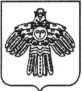                «ЕМДİН»                                                    АДМИНИСТРАЦИЯ МУНИЦИПАЛЬНОЙ РАЙОНСА                    МУНИЦИПАЛЬНОГО РАЙОНААДМИНИСТРАЦИЯ                                         «УСТЬ-ВЫМСКИЙ»  ш У ö мП О С Т А Н О В Л Е Н И Еот 15 апреля 2024 года                                                                                        № 312 Республика Коми, с. Айкино	В соответствии с Федеральным законом  от 27 июля 2010 года № 210-ФЗ «Об организации предоставления государственных и муниципальных услуг», Федеральным законом от 6 октября 2003 года № 131-ФЗ «Об общих принципах организации местного самоуправления в Российской Федерации»,  администрация МР «Усть-Вымский» постановляет: 1. Утвердить административный регламент предоставления муниципальной услуги «Установка информационной вывески, согласование дизайн-проекта размещения вывески» на территории муниципального образования муниципального района «Усть-Вымский» согласно приложению к настоящему постановлению.2. Настоящее постановление вступает в силу со дня его официального опубликования. 3. Контроль за исполнением настоящего постановления возложить на заместителя руководителя администрации МР «Усть-Вымский» по вопросам ЖКХ и строительства Алейникова А.А.Глава МР «Усть-Вымский» -руководитель администрации	            Г.Я. ПлетцерУтверждёнПостановлением администрацииМР «Усть-Вымский»от 15.04.2024 г. № 312 (приложение)Административный регламент предоставления муниципальной услуги«Установка информационной вывески, согласование дизайн-проекта размещения вывески» на территории муниципального образования муниципального района «Усть-Вымский»                            I.  Общие положения     Предмет регулирования Административного регламента1.1. Административный регламент предоставления муниципальной услуги «Установка информационной вывески, согласование дизайн-проекта размещения вывески» (далее – Административный регламент), определяет порядок, сроки и последовательность действий (административных процедур) администрации муниципального района «Усть-Вымский» (далее – Уполномоченный орган), многофункциональных центров предоставления государственных и муниципальных услуг (далее-МФЦ), формы контроля за исполнением административного регламента, ответственность должностных лиц органов, предоставляющих муниципальные услуги, за несоблюдение ими требований регламентов при выполнении административных процедур (действий), порядок обжалования действий (бездействия) должностного лица, а также принимаемого им решения при предоставлении муниципальной услуги на территории муниципального образования муниципального района «Усть-Вымский».Настоящий Административный регламент разработан в целях упорядочения административных процедур и административных действий, повышения качества предоставления и доступности муниципальной услуги, устранения избыточных действий и избыточных административных процедур, сокращения количества документов, представляемых заявителями для получения муниципальной услуги, применения новых оптимизированных форм документов, снижения количества взаимодействий заявителей с должностными лицами, сокращения срока предоставления муниципальной услуги, а также сроков исполнения отдельных административных процедур и административных действий в рамках предоставления муниципальной услуги, если это не противоречит законодательству Российской Федерации, законодательству Республики Коми, нормативным правовым актам муниципального района «Усть-Вымский» (далее - муниципальные правовые акты).                                   Круг Заявителей1.2. Заявителями являются физические лица (в том числе индивидуальные предприниматели) и юридические лица (далее - заявитель), заинтересованные в установке информационной вывески, согласовании на территории муниципального образования муниципального района «Усть-Вымский».1.3. От имени заявителей, в целях получения муниципальной услуги могут выступать лица, имеющие такое право в соответствии с законодательством Российской Федерации, либо в силу наделения их заявителями в порядке, установленном законодательством Российской Федерации, соответствующими полномочиями.Требование предоставления заявителю муниципальной услугив соответствии с вариантом предоставления муниципальной услуги, соответствующим признакам заявителя, определенным в результате анкетирования, проводимого органом, предоставляющим услугу (далее - профилирование), а также результата, за предоставлением которого обратился заявитель1.4. Порядок получения информации лицами, заинтересованными в предоставлении муниципальной услуги, по вопросам предоставления муниципальной услуги и услуг, которые являются необходимыми и обязательными для предоставления муниципальной услуги, сведений о ходе предоставления указанных услуг, в том числе с использованием Единого портала государственных и муниципальных услуг (http://www.gosuslugi.ru), официального сайта Уполномоченного органа в информационно-телекоммуникационной сети «Интернет»: https://ustvymskij.ru (далее - официальный сайт Уполномоченного органа).1.5. Информацию по вопросам предоставления муниципальной услуги, в том числе сведения о ходе предоставления муниципальной услуги лица, заинтересованные в предоставлении муниципальной услуги, могут получить непосредственно:- в Уполномоченном органе, МФЦ;- по справочным телефонам Уполномоченного органа, МФЦ;- на официальном сайте Уполномоченного органа;- посредством государственной информационной системы «Единый портал государственных и муниципальных услуг (функций)» - gosuslugi.ru (далее - Единый портал государственных и муниципальных услуг);- направив письменное обращение в Уполномоченный орган, МФЦ через организацию почтовой связи, либо по электронной почте.Лица, заинтересованные в предоставлении муниципальной услуги, вправе получить по телефону информацию по вопросам предоставления муниципальной услуги в вежливой форме, быстро, четко и по существу поставленного вопроса. При консультировании по телефону специалист Уполномоченного органа, МФЦ называет свою фамилию, имя, отчество (последнее при наличии), должность, а также наименование структурного подразделения, в которое обратилось лицо, заинтересованное в предоставлении муниципальной услуги. Информирование по вопросам предоставления муниципальной услуги по телефону не должно превышать 15 минут.При обращении лиц, заинтересованных в предоставлении муниципальной услуги, посредством электронной почты ответы направляются в форме электронного документа по адресу электронной почты, указанному в обращении, или в письменной форме по почтовому адресу, указанному в обращении (если ответ в соответствии с обращением должен быть направлен в письменной форме через организацию почтовой связи).1.6. Информация по вопросам предоставления услуг, которые являются необходимыми и обязательными для предоставления муниципальной услуги, не предоставляется, в связи с отсутствием услуг, необходимых и обязательных для предоставления муниципальной услуги.1.7. Порядок, форма, место размещения и способы получения справочной информации, в том числе на стендах в местах предоставления муниципальной услуги и услуг, которые являются необходимыми и обязательными для предоставления муниципальной услуги, и в МФЦ предоставления государственных и муниципальных услуг.Информация о порядке предоставления муниципальной услуги, а также график приема граждан для консультаций по вопросам предоставления муниципальной услуги размещены на информационном стенде Управления, на Едином портале государственных и муниципальных услуг, на официальном сайте Администрации.На официальном сайте Уполномоченного органа, на Едином портале государственных и муниципальных услуг, в федеральной государственной информационной системе «Федеральный реестр государственных и муниципальных услуг (функций)» размещается следующая информация:- тексты законодательных и иных нормативных правовых актов, содержащих нормы, регламентирующие предоставление муниципальной услуги;- настоящий Административный регламент;-справочная информация;-место нахождения, график работы, наименование Уполномоченного органа, его структурных подразделений, организаций, участвующих в предоставлении муниципальной услуги, а также МФЦ;-справочные телефоны Уполномоченного органа, организаций, участвующих в предоставлении муниципальной услуги, в том числе номер телефона-автоинформатора;-адреса официальных сайтов Уполномоченного органа, организаций, участвующих в предоставлении муниципальной услуги, в информационно-телекоммуникационной сети «Интернет», содержащих информацию о предоставлении муниципальной услуги и услуг, которые являются необходимыми и обязательными для предоставления муниципальной услуги, адреса их электронной почты;-адрес сайта МФЦ (mfc.rkomi.ru);-адрес Единого портала государственных и муниципальных услуг (www.gosuslugi.ru).На Едином портале государственных и муниципальных услуг также размещается следующая информация:а) исчерпывающий перечень документов, необходимых для предоставления муниципальной услуги, требования к оформлению указанных документов, а также перечень документов, которые заявитель вправе представить по собственной инициативе;б) круг заявителей;в) срок предоставления муниципальной услуги;г) результаты предоставления муниципальной услуги, порядок представления документа, являющегося результатом предоставления муниципальной услуги;д) размер государственной пошлины, взимаемой за предоставление муниципальной услуги;е) исчерпывающий перечень оснований для приостановления или отказа в предоставлении муниципальной услуги;ж) о праве заявителя на досудебное (внесудебное) обжалование действий (бездействия) и решений, принятых (осуществляемых) в ходе предоставления муниципальной услуги;з) формы заявлений (уведомлений, сообщений), используемые при предоставлении муниципальной услуги.Информация на Едином портале государственных и муниципальных услуг о порядке и сроках предоставления муниципальной услуги на основании сведений, содержащихся в федеральной государственной информационной системе «Федеральный реестр государственных и муниципальных услуг (функций)», предоставляется заявителю бесплатно.Доступ к информации о сроках и порядке предоставления муниципальной услуги осуществляется без выполнения заявителем каких - либо требований, в том числе без использования программного обеспечения, установка которого на технические средства заявителя требует заключения лицензионного или иного соглашения с правообладателем программного обеспечения, предусматривающего взимание платы, регистрацию или авторизацию заявителя или предоставление им персональных данных.II. Стандарт предоставления муниципальной услугиНаименование муниципальной услуги2.1. Наименование муниципальной услуги: «Установка информационной вывески, согласование дизайн-проекта размещения вывески».Наименование органа, предоставляющего муниципальную услугу2.2. Предоставление муниципальной услуги осуществляется Уполномоченным органом.Для получения муниципальной услуги заявитель вправе обратиться в одну из следующих организаций, участвующих в предоставлении муниципальной услуги:Уполномоченный орган - в части приема и регистрации документов у заявителя, запроса недостающих документов, находящихся в распоряжении органов государственной власти, органов местного самоуправления и подведомственных этим органам организаций, принятия решения о предоставлении услуги, уведомления и выдачи результата муниципальной услуги заявителю;МФЦ - в части приема и регистрации документов у заявителя, запроса недостающих документов, находящихся в распоряжении органов государственной власти, органов местного самоуправления и подведомственных этим органам организациях, уведомления и выдачи результата муниципальной услуги заявителю (при наличии соглашения о взаимодействии между МФЦ и Уполномоченным органом).Органы и организации, участвующие в предоставлениимуниципальной услуги, обращение в которые необходимодля предоставления муниципальной услуги2.3. Органы и организации, участвующие в предоставлении муниципальной услуги:1) Федеральная налоговая служба - в части предоставления:- выписки из Единого государственного реестра юридических лиц (предоставляется в случае, если заявителем является юридическое лицо) (далее - выписка ЕГРЮЛ);- выписки из Единого государственного реестра индивидуальных предпринимателей (предоставляется в случае обращения индивидуального предпринимателя) (далее - выписка ЕГРИП);2) Федеральная служба государственной регистрации, кадастра и картографии (далее - Росреестр) - в части предоставления выписки из Единого государственного реестра недвижимости (далее - выписка ЕГРН).При предоставлении муниципальной услуги запрещается требовать от заявителя осуществления действий, в том числе согласований, необходимых для получения муниципальной услуги и связанных с обращением в государственные органы, иные органы местного самоуправления, организации, за исключением получения услуг и получения документов и информации, предоставляемых в результате предоставления таких услуг, включенных в перечни, указанные в части 1 статьи 9 Федерального закона от 27.07.2010 № 210-ФЗ «Об организации предоставления государственных и муниципальных услуг».Результат предоставления муниципальной услуги2.4. Результатом предоставления муниципальной услуги является одно из следующих решений:1) решение о согласовании установки информационной вывески, дизайн-проекта размещения вывески (далее - решение о предоставлении муниципальной услуги); уведомление о предоставлении муниципальной услуги;2) решение об отказе в согласовании установки информационной вывески, дизайн-проекта размещения вывески (далее - решение об отказе в предоставлении муниципальной услуги), уведомление об отказе в предоставлении муниципальной услуги.Срок предоставления муниципальной услуги, в том числес учетом необходимости обращения в организации, участвующиев предоставлении муниципальной услуги, срок приостановленияпредоставления муниципальной услуги в случае, есливозможность приостановления предусмотрена федеральнымизаконами, принимаемыми в соответствии с ними иныминормативными правовыми актами Российской Федерации,законами и иными нормативными правовыми актамиРеспублики Коми2.5. Общий срок предоставления муниципальной услуги составляет не более 10 рабочих дней, исчисляемых со дня регистрации заявления о предоставлении муниципальной услуги в Уполномоченный орган.Срок приостановления предоставления муниципальной услуги законодательством Российской Федерации, принимаемыми в соответствии с ним иными нормативными правовыми актами Российской Федерации, законами и иными нормативными правовыми актами Республики Коми, муниципальными правовыми актами не предусмотрен.Срок выдачи (направления) документов, являющихся результатом предоставления муниципальной услуги, заявителю составляет не более 1 рабочего дня с момента регистрации документов в журнале исходящей корреспонденции Уполномоченного органа.В случае обнаружения опечатки, ошибки в полученном заявителем документе, являющемся результатом предоставления муниципальной услуги, срок рассмотрения заявления об исправлении допущенных опечаток и ошибок в выданных в результате предоставления муниципальной услуги документах, составляет 5 рабочих дней со дня поступления в Уполномоченный орган указанного заявления.Правовые основания для предоставления муниципальной услуги2.6. Перечень нормативных правовых актов, регулирующих предоставление муниципальной услуги, размещен на официальном сайте Уполномоченного органа, на Едином портале государственных и муниципальных услуг, в государственной информационной системе Республики Коми «Реестр государственных и муниципальных услуг (функций) Республики Коми».Исчерпывающий перечень документов, необходимых для предоставления муниципальной услуги, подлежащих представлению заявителем самостоятельно, способы их получения заявителем, в том числев электронной форме, порядок их представления2.7. Для получения муниципальной услуги заявителем самостоятельно предоставляет в Уполномоченный орган, МФЦ заявление о предоставлении муниципальной услуги по форме согласно приложению № 1 к настоящему Административному регламенту.Заявление подается в электронном в виде через Единый портал государственных и муниципальных услуг или на бумажном носителе посредством личного обращения в Уполномоченный орган, в том числе через МФЦ в соответствии с соглашением о взаимодействии между МФЦ и Уполномоченным органом, заключенным в соответствии с постановлением Правительства Российской Федерации от 27.09.2011 № 797 «О взаимодействии между многофункциональными центрами предоставления государственных и муниципальных услуг и федеральными органами исполнительной власти, органами государственных внебюджетных фондов, органами государственной власти субъектов Российской Федерации, органами местного самоуправления или в случаях, установленных законодательством Российской Федерации, публично-правовыми компаниями», либо посредством почтового отправления.В целях предоставления муниципальной услуги установление личности заявителя может осуществляться в ходе личного приема посредством предъявления паспорта гражданина Российской Федерации либо иного документа, удостоверяющего личность, в соответствии с законодательством Российской Федерации или посредством идентификации и аутентификации в Уполномоченный орган, предоставляющих муниципальные услуги, МФЦ с использованием информационных технологий, предусмотренных частью 18 статьи 14.1 Федерального закона от 27.07.2006 № 149-ФЗ «Об информации, информационных технологиях и о защите информации».В случае если от имени заявителя действует лицо, являющееся его представителем в соответствии с законодательством Российской Федерации, также представляется документ, удостоверяющий личность представителя, и документ, подтверждающий соответствующие полномочия.К заявлению прилагаются следующие документы:1) правоустанавливающие документы на объекты, права на которые не зарегистрированы в Едином государственном реестре недвижимости;2) согласие собственника (законного владельца) на размещение информационной вывески (в случае, если для установки вывески используется имущество иных лиц);3) дизайн-проект.Дизайн-проект включает в себя текстовые и графические материалы:а) Текстовые материалы оформляются в виде пояснительной записки и включают:- сведения об адресе объекта;- сведения о типе конструкции вывески, месте ее размещения;- сведения о способе освещения вывески;- параметры вывески;- конструкторский расчет вывески, подтверждающий ее безопасность (в случае размещения информационной конструкции на крыше здания);- документы о регистрации товарного знака (в случае, если таковые документы имеются);б) Графические материалы дизайн-проекта при размещении вывесок на внешних поверхностях зданий, строений, сооружений включают:- чертежи фасадов объекта (ортогональные, на которых предполагается размещение вывески с указанием мест размещения вывески, ее параметров (длина, ширина, высота) и типа конструкций);- фотомонтаж (графическая врисовка вывески в месте ее предполагаемого размещения в существующую ситуацию с указанием размеров). Выполняется в виде компьютерной врисовки конструкции вывески на фотографии с соблюдением пропорций размещаемого объекта;- фотографии предполагаемого места размещения вывески, выполненные не более чем за два месяца до дня обращения. На фотографии указывается дата фотосъемки. Фотофиксацию необходимо производить с двух противоположных сторон (слева и справа от предполагаемого места размещения вывески) и по центру с необходимого расстояния, захватывающего место размещения вывески и иные конструкции, размещенные на всей плоскости внешних поверхностей здания, строения, сооружения, а также сопредельные фасады здания.Структура дизайн-проекта:- титульный лист с указанием наименования объекта;- пояснительная записка;- схема расположения объекта;- фотофиксация существующего состояния фасада здания, фронтальная фотография всего фасада (фасадов) здания или сооружения;- чертеж фасадов и мест размещения информационных конструкций (вывесок) с привязкой (в масштабе);- изображение вывески с указанием размеров, материала и цветового решения вывески (в международной цветовой системе RAL), вида конструкции;- фотомонтаж размещения вывески на фасаде здания.2.8. Исчерпывающий перечень документов, необходимых в соответствии с нормативными правовыми актами для предоставления услуг, которые являются необходимыми и обязательными для предоставления муниципальной услуги, способы их получения заявителем, в том числе в электронной форме, порядок их представления: документов, необходимых для предоставления услуг, которые являются необходимыми и обязательными для предоставления муниципальной услуги законодательством Российской Федерации и законодательством Республики Коми не предусмотрено.2.9. В случае направления документов, указанных в пунктах 2.7, 2.11 настоящего Административного регламента (в случае, если заявитель представляет документы, указанные в пункте 2.11 настоящего Административного регламента по собственной инициативе), почтовым отправлением, удостоверение верности копий прилагаемых документов и свидетельствование подлинности подписи на заявлении осуществляются в установленном федеральным законодательством порядке.2.10. Документы, необходимые для предоставления муниципальной услуги, предоставляются заявителем следующими способами:- лично (в Уполномоченный орган, МФЦ);- посредством почтового отправления в Уполномоченный орган;- через Единый портал государственных и муниципальных услуг.Исчерпывающий перечень документов, необходимых в соответствии с нормативными правовыми актам для предоставления муниципальной услуги, которые находятся в распоряжении государственных органов,органов местного самоуправления и иных органов, участвующих в предоставлении муниципальных услуг, и которые заявитель вправе представить по собственной инициативе, а также способы их получения заявителями, в том числе в электронной форме, порядок их представления2.11. Перечень документов, которые заявитель вправе представить по собственной инициативе, так как они подлежат представлению в рамках межведомственного информационного взаимодействия и их непредставление заявителем не является основанием для отказа заявителю в предоставлении муниципальной услуги:1) выписка из ЕГРН;2) выписка из ЕГРЮЛ (в случае, если заявителем является юридическое лицо);3) выписка из ЕГРИП (в случае, если заявителем является индивидуальный предприниматель).Документы, прилагаемые к заявлению, представляемые в электронной форме, направляются заявителем в форматах, указанных в подпункте 4 пункта 2.25 настоящего Административного регламента.2.12. При предоставлении муниципальной услуги запрещается требовать от заявителя:1) представления документов и информации или осуществления действий, представление или осуществление которых не предусмотрено нормативными правовыми актами, регулирующими отношения, возникающие в связи с предоставлением муниципальной услуги;2) представления документов и информации, в том числе подтверждающих внесение заявителем платы за предоставление муниципальной услуги, которые находятся в распоряжении органов, предоставляющих муниципальную услугу, иных государственных органов, органов местного самоуправления либо подведомственных государственным органам или органам местного самоуправления организаций, участвующих в предоставлении муниципальной услуги предусмотренных частью 1 статьи 1 Федерального закона от 27.07.2010 № 210-ФЗ «Об организации предоставления государственных  муниципальных услуг»; 3) осуществления действий, в том числе согласований, необходимых для получения муниципальной услуги и связанных с обращением в иные государственные органы, органы местного самоуправления, организации, за исключением получения услуг и получения документов и информации, предоставляемых в результате предоставления таких услуг, включенных в перечни, указанные в части 1 статьи 9 Федерального закона от 27.07.2010 № 210-ФЗ «Об организации предоставления государственных  муниципальных услуг»;4) представления документов и информации, отсутствие и (или) недостоверность которых не указывались при первоначальном отказе в приеме документов, необходимых для предоставления муниципальной услуги, либо в предоставлении муниципальной услуги, за исключением следующих случаев:- изменение требований нормативных правовых актов, касающихся предоставления муниципальной услуги, после первоначальной подачи заявления о предоставлении муниципальной услуги;- наличие ошибок в заявлении о предоставлении муниципальной услуги и документах, поданных заявителем после первоначального отказа в приеме документов, необходимых для предоставления муниципальной услуги, либо в предоставлении муниципальной услуги и не включенных в представленный ранее комплект документов;- истечение срока действия документов или изменение информации после первоначального отказа в приеме документов, необходимых для предоставления муниципальной услуги, либо в предоставлении муниципальной услуги;- выявление документально подтвержденного факта (признаков) ошибочного или противоправного действия (бездействия) должностного лица Уполномоченного органа, служащего, работника многофункционального центра, работника организации, предусмотренной частью 1.1 статьи 16 Федерального закона № 210-ФЗ от 27.07.2010, при первоначальном отказе в приеме документов, необходимых для предоставления муниципальной услуги, либо в предоставлении муниципальной услуги, о чем в письменном виде за подписью руководителя Уполномоченного органа, руководителя многофункционального центра при первоначальном отказе в приеме документов, необходимых для предоставления муниципальной услуги, либо руководителя организации, предусмотренной частью 1.1 статьи 16 Федерального закона № 210-ФЗ от 27.07.2010, уведомляется заявитель, а также приносятся извинения за доставленные неудобства;5) предоставления на бумажном носителе документов и информации, электронные образы которых ранее были заверены в соответствии с пунктом 7.2 части 1 статьи 16 Федерального закона № 210-ФЗ от 27.07.2010 «Об организации предоставления государственных  муниципальных услуг», за исключением случаев, если нанесение отметок на такие документы либо их изъятие является необходимым условием предоставления государственной ил муниципальной услуги, и иных случаев, установленных федеральными законами. Исчерпывающий перечень оснований для отказа в приемедокументов, необходимых для предоставления муниципальной услуги2.13. Исчерпывающий перечень оснований для отказа в приеме документов, указанных в пункте 2.7 настоящего Административного регламента, в том числе представленных в электронной форме:а) заявление о предоставлении муниципальной услуги представлено в Управление, в полномочия которого не входит предоставление муниципальной услуги;б) неполное, некорректное заполнение полей в форме заявления, в том числе в интерактивной форме заявления на Едином портале государственных и муниципальных услуг;в) непредставление документов, предусмотренных пунктом 2.7 настоящего Административного регламента;г) представленные документы утратили силу на день обращения за получением муниципальной услуги (документ, удостоверяющий личность; документ, удостоверяющий полномочия представителя заявителя, в случае обращения за получением муниципальной услуги указанным лицом);д) представленные в электронной форме документы содержат повреждения, наличие которых не позволяет в полном объеме получить информацию и сведения, содержащиеся в документах;е) предоставленные документы на бумажном носителе содержат подчистки и исправления текста;ж) заявление о предоставлении муниципальной услуги и документы, указанные в пункте 2.7 настоящего Административного регламента, представлены в электронной форме с нарушением требований, установленных пунктом 2.25 настоящего Административного регламента;з) выявлено несоблюдение установленных статьей 11 Федерального закона от 06.04.2011 № 63-ФЗ «Об электронной подписи» условий признания квалифицированной электронной подписи действительной в документах, представленных в электронной форме;и) заявление подано лицом, не имеющим полномочий представлять интересы заявителя.2.14. Отказ в приеме документов, указанных в пункте 2.7 настоящего Административного регламента, не препятствует повторному обращению заявителя в Уполномоченный орган, МФЦ за получением муниципальной услуги.Исчерпывающий перечень оснований для приостановленияпредоставления муниципальной услуги или отказа в предоставлении муниципальной услуги, установленных федеральными законами, принимаемыми в соответствии с ними иными нормативными правовыми актами Российской Федерации, законами и иными нормативными правовыми актами Республики Коми2.15. Оснований для приостановления предоставления муниципальной услуги законодательством Российской Федерации и Республики Коми не предусмотрено.2.16. Основаниями для отказа в предоставлении муниципальной услуги являются:- отсутствие документов, указанных в пункте 2.7 настоящего Административного регламента;- документы (сведения), представленные заявителем, противоречат документам (сведениям), полученным в рамках межведомственного взаимодействия;-   отсутствие у заявителя прав на товарный знак, указанный в дизайн-проекте размещения вывески;- несоответствие представленного заявителем дизайн-проекта размещения вывески требованиям правил размещения и содержания информационных вывесок.2.17. Заявитель имеет право повторно обратиться за предоставлением муниципальной услуги после устранения оснований для отказа в предоставлении муниципальной услуги, предусмотренных пунктом 2.16 настоящего Административного регламента.Перечень услуг, которые являются необходимыми и обязательными для предоставления муниципальной услуги, в том числе сведения о документе (документах), выдаваемом (выдаваемых) организациями, участвующими в предоставлении муниципальной услуги2.18. Услуги, которые являются необходимыми и обязательными для предоставления муниципальной услуги, законодательством Российской Федерации и законодательством Республики Коми не предусмотрены.Порядок, размер и основания взимания государственной пошлины или иной платы, взимаемой за предоставление муниципальной услуги2.19. Муниципальная услуга предоставляется заявителям бесплатно.Порядок, размер и основания взимания платы за предоставление услуг, которые являются необходимыми и обязательными для предоставления муниципальной услуги, включая информацию о методике расчета такой платы2.20. Взимание платы за предоставление услуг, которые являются необходимыми и обязательными для предоставления муниципальной услуги, не предусмотрено.Максимальный срок ожидания в очереди при подачезапроса о предоставлении муниципальной услуги, услуги, предоставляемой организацией, участвующей в предоставлении муниципальной услуги, и при получении результата предоставления таких услуг2.21. Максимальный срок ожидания в очереди при подаче заявления о предоставлении муниципальной услуги, услуги, предоставляемой организацией, участвующей в предоставлении муниципальной услуги и при получении результата предоставления муниципальной услуги, в том числе через МФЦ составляет не более 15 минут.Срок и порядок регистрации заявления о предоставлениимуниципальной услуги и услуги, предоставляемой организацией, участвующей в предоставлении муниципальной услуги, в том числе в электронной форме2.22. Заявление и прилагаемые к нему документы регистрируются в Уполномоченном органе, МФЦ в день их поступления в соответствии с пунктом 3.3 настоящего Административного регламента, за исключением положений, касающихся возможности представлять документы в электронном виде.В случае поступления документов через Единый портал государственных и муниципальных услуг днем получения заявления является день регистрации заявления на Едином портале государственных и муниципальных услуг (функций).Требования к помещениям, в которых предоставляется муниципальная услуга, услуга, предоставляемая организацией, участвующей в предоставлении муниципальной услуги, к месту ожидания и приема заявителей, размещению и оформлению визуальной, текстовой и мультимедийной информации о порядке предоставления таких услуг, в том числе к обеспечению доступности для инвалидов указанных объектов в соответствии с законодательством Российской Федерации о социальнойзащите инвалидов2.23. Здание Уполномоченного органа оборудуется информационной табличкой (вывеской) с указанием полного наименования.Помещения, в которых предоставляются муниципальные услуги, должны соответствовать установленным законодательством Российской Федерации требованиям обеспечения комфортных условий для заявителей и должностных лиц, специалистов, в том числе обеспечения возможности реализации прав инвалидов и лиц с ограниченными возможностями на получение по их заявлению муниципальной услуги.В соответствии с законодательством Российской Федерации о социальной защите инвалидов им, в частности, обеспечиваются:- условия беспрепятственного доступа к объекту (зданию, помещению), в котором предоставляется муниципальная услуга, а также для беспрепятственного пользования транспортом, средствами связи и информации;- возможность самостоятельного передвижения по территории, на которой расположены объекты (здания, помещения), в которых предоставляются услуги, а также входа в такие объекты и выхода из них, посадки в транспортное средство и высадки из него, в том числе с использованием кресла - коляски;- сопровождение инвалидов, имеющих стойкие расстройства функции зрения и самостоятельного передвижения, и оказание им помощи на объектах социальной, инженерной и транспортной инфраструктур;- надлежащее размещение оборудования и носителей информации, необходимых для обеспечения беспрепятственного доступа инвалидов к объектам (зданиям, помещениям), в которых предоставляются услуги, и к услугам с учетом ограничений их жизнедеятельности;- дублирование необходимой для инвалидов звуковой и зрительной информации, а также надписей, знаков и иной текстовой и графической информации знаками, выполненными рельефно-точечным шрифтом Брайля;- допуск сурдопереводчика и тифлосурдопереводчика;- допуск собаки-проводника на объекты (здания, помещения), в которых предоставляются услуги при наличии документа, подтверждающего ее специальное обучение и выдаваемого по форме и в порядке, которые определяются федеральным органом исполнительной власти, осуществляющим функции по выработке и реализации государственной политики и нормативно-правовому регулированию в сфере социальной защиты населения;- оказание инвалидам помощи в преодолении барьеров, мешающих получению ими услуг наравне с другими лицами.Центральный вход в здание должен быть оборудован пандусом, удобным для въезда в здание колясок с детьми и инвалидных кресел-колясок, а также вывеской, содержащей наименование, место расположения, режим работы, номер телефона для справок.Прием заявителей осуществляется непосредственно в помещениях, предназначенных для предоставления муниципальной услуги, которые должны быть оборудованы сидячими местами и обеспечены канцелярскими принадлежностями.Места ожидания должны быть оборудованы сидячими местами для посетителей. Количество мест ожидания определяется исходя из фактической нагрузки и возможностей для их размещения в здании, но не менее 3-х мест. В местах предоставления муниципальной услуги предусматривается оборудование доступных мест общественного пользования (туалетов) и хранения верхней одежды посетителей.Места для заполнения запросов о предоставлении муниципальной услуги оснащаются столами, стульями, канцелярскими принадлежностями, располагаются в непосредственной близости от информационного стенда с образцами их заполнения и перечнем документов, необходимых для предоставления муниципальной услуги.Информационные стенды должны содержать:- сведения о местонахождении, контактных телефонах, графике (режиме) работы органа (учреждения), осуществляющего предоставление муниципальной услуги;- контактную информацию (телефон, адрес электронной почты, номер кабинета) специалистов, ответственных за прием документов;-  ответственных за информирование;- информацию по вопросам предоставления муниципальной услуги (по перечню документов, необходимых для предоставления муниципальной услуги, по времени приема и выдачи документов, по порядку обжалования действий (бездействия) и решений, осуществляемых и принимаемых в ходе предоставления муниципальной услуги).Рабочие места специалистов, ответственных за предоставление муниципальной услуги, оборудуются компьютерами и оргтехникой, позволяющей организовать исполнение муниципальной услуги в полном объеме.Требования к помещениям МФЦ определены Правилами организации деятельности МФЦ предоставления государственных и муниципальных услуг, утвержденными постановлением Правительства Российской Федерации от 22.12.2012 № 1376.Места ожидания должны быть оборудованы сидячими местами для посетителей. Количество мест ожидания определяется исходя из фактической нагрузки и возможностей для их размещения в здании, но не менее 3-х мест. В местах предоставления муниципальной услуги предусматривается оборудование доступных мест общественного пользования (туалетов) и хранения верхней одежды посетителей.Места для заполнения запросов о предоставлении муниципальной услуги оснащаются столами, стульями, канцелярскими принадлежностями, располагаются в непосредственной близости от информационного стенда с образцами их заполнения и перечнем документов, необходимых для предоставления муниципальной услуги.Показатели доступности и качества муниципальной услуги,в том числе количество взаимодействий заявителя с должностными лицами при предоставлении муниципальной услуги и их продолжительность, возможность получения муниципальной услуги в МФЦ предоставления государственных и муниципальных услуг, возможность либо невозможностьполучения муниципальной услуги в любом территориальном подразделении органа, предоставляющего муниципальную услугу, по выбору заявителя (экстерриториальный принцип), возможность получения информации о ходе предоставления муниципальной услуги, в том числе с использованиеминформационно-коммуникационных технологий2.24. Показатели доступности и качества муниципальных услуг:Иные требования, в том числе учитывающие особенностипредоставления муниципальной услуги в МФЦ предоставления государственных и муниципальных услуг и особенности предоставления муниципальной услуги по экстерриториальному принципу (в случае, если муниципальная услуга предоставляется по экстерриториальному принципу)и особенности предоставления муниципальной услуг в электронной форме2.25. Сведения о предоставлении муниципальной услуги и форма заявления для предоставления муниципальной услуги размещаются на официальном сайте Уполномоченного органа (https://ustvymskij.ru ), МФЦ (www.mydocuments11.ru), Едином портале государственных и муниципальных услуг (www.gosuslugi.ru).1) Формирование заявления заявителем осуществляется посредством заполнения электронной формы заявления на Едином портале государственных и муниципальных услуг (функций), на официальном сайте Уполномоченного органа без необходимости дополнительной подачи заявления в какой-либо иной форме.На Едином портале государственных и муниципальных услуг, официальном сайте Уполномоченного органа размещаются образцы заполнения электронной формы заявления.2) Форматно-логическая проверка сформированного заявления осуществляется автоматически после заполнения заявителем каждого из полей электронной формы заявления. При выявлении некорректно заполненного поля электронной формы заявления заявитель уведомляется о характере выявленной ошибки и порядке ее устранения через информационное сообщение в электронной форме заявления.3) При формировании заявления заявителю обеспечивается:- возможность копирования и сохранения заявления и иных документов, указанных в пункте 2.7 настоящего Административного регламента, необходимых для предоставления муниципальной услуги;       - возможность заполнения несколькими заявителями одной электронной формы заявления при обращении за муниципальными услугами, предполагающими направление совместного заявления несколькими заявителями;- возможность печати на бумажном носителе копии электронной формы заявления;- охранение ранее введенных в электронную форму заявления значений в любой момент по желанию пользователя, в том числе при возникновении ошибок ввода и возврате для повторного ввода значений в электронную форму заявления;- заполнение полей электронной формы заявления до начала ввода сведений заявителем с использованием сведений, размещенных в федеральной государственной информационной системе «Единая система идентификации и аутентификации в инфраструктуре, обеспечивающей информационно-технологическое взаимодействие информационных систем, используемых для предоставления государственных и муниципальных услуг в электронной форме» (далее - единая система идентификации и аутентификации), и сведений, опубликованных на Едином портале государственных и муниципальных услуг, официальном сайте Уполномоченного органа, в части, касающейся сведений, отсутствующих в единой системе идентификации и аутентификации;- возможность вернуться на любой из этапов заполнения электронной формы заявления без потери ранее введенной информации;- возможность доступа заявителя на Едином портале государственных и муниципальных услуг, или официальном сайте Уполномоченного органа, к ранее поданным им заявлениям в течение не менее одного года, а также частично сформированных заявлений - в течение не менее 3 месяцев.4) Сформированное и подписанное заявление и иные документы, указанные в пункте 2.7 настоящего Административного регламента, необходимые для предоставления муниципальной услуги, направляются в Уполномоченный орган посредством Единого портала государственных и муниципальных услуг.Электронные документы предоставляются в следующих форматах:а) xml - для формализованных документов;б) doc, docx, odt, pdf, jpg, jpeg - для документов с текстовым и графическим содержанием;в) xls, xlsx, ods - для документов, содержащих расчеты;г) zip - для набора документов. Архив может включать файлы с форматами: xml, doc, docx, odt, pdf, jpg, jpeg, xls, xlsx, ods.В случае если оригиналы документов, прилагаемых к заявлению о предоставлении муниципальной услуги, выданы и подписаны уполномоченным органом на бумажном носителе, допускается формирование таких документов, представляемых в электронной форме, путем сканирования непосредственно с оригинала документа (использование копий не допускается), которое осуществляется с сохранением ориентации оригинала документа в разрешении 300 - 500 dpi (масштаб 1:1) и всех аутентичных признаков подлинности (графической подписи лица, печати, углового штампа бланка), с использованием следующих режимов:а) «черно-белый» (при отсутствии в документе графических изображений и (или) цветного текста);б) «оттенки серого» (при наличии в документе графических изображений, отличных от цветного графического изображения);в) «цветной» или «режим полной цветопередачи» (при наличии в документе цветных графических изображений либо цветного текста).Количество файлов должно соответствовать количеству документов, каждый из которых содержит текстовую и (или) графическую информацию.Документы, прилагаемые заявителем к заявлению о предоставлении муниципальной услуги, представляемые в электронной форме, должны обеспечивать возможность идентифицировать документ и количество листов в документе.Наименование файлов должно соответствовать смыслу содержания документа.Максимально допустимый размер всех электронных документов в одном заявлении не должен превышать 100 Мбайт.При обращении в электронной форме за получением муниципальной услуги заявление и прилагаемые к нему документы подписываются тем видом электронной подписи, допустимость использования которых установлена федеральными законами, регламентирующими порядок предоставления муниципальной услуги.В случаях если указанными федеральными законами используемый вид электронной подписи не установлен, вид электронной подписи определяется в соответствии с критериями определения видов электронной подписи, использование которых допускается при обращении за получением государственных и муниципальных услуг, согласно постановлению Правительства Российской Федерации от 25.06.2012 № 634 «О видах электронной подписи, использование которых допускается при обращении за получением государственных и муниципальных услуг».В случае если при обращении в электронной форме за получением муниципальной услуги идентификация и аутентификация заявителя - физического лица осуществляются с использованием единой системы идентификации и аутентификации, то заявитель имеет право использовать простую электронную подпись при обращении в электронной форме за получением муниципальной услуги при условии, что при выдаче ключа простой электронной подписи личность физического лица установлена при личном приеме.2.26. Предоставление муниципальной услуги через МФЦ осуществляется по принципу «одного окна», в соответствии с которым предоставление муниципальной услуги осуществляется после однократного обращения заявителя с соответствующим заявлением, а взаимодействие МФЦ с Уполномоченным органом осуществляется без участия заявителя в соответствии с нормативными правовыми актами, порядком и сроками, установленными соглашением о взаимодействии между МФЦ и Уполномоченным органом.Заявление о предоставлении муниципальной услуги подается заявителем через МФЦ лично.В МФЦ обеспечиваются:а) функционирование автоматизированной информационной системы МФЦ;б) бесплатный доступ заявителей к порталам государственных и муниципальных услуг (функций);в) возможность приема от заявителей денежных средств в счет уплаты государственной пошлины или иной платы за предоставление государственных и муниципальных услуг, взимаемых в соответствии с законодательством Российской Федерации;г) по заявлению заявителя регистрация в федеральной государственной информационной системе «Единая система идентификации и аутентификации в инфраструктуре, обеспечивающей информационно-технологическое взаимодействие информационных систем, используемых для предоставления государственных и муниципальных услуг в электронной форме» на безвозмездной основе.III. Состав, последовательность и сроки выполненияадминистративных процедур, требования к порядку их выполнения, в том числе особенности выполнения административных процедур в электронной форме, а также особенности выполнения административных процедур в МФЦIII(I). Состав, последовательность и сроки выполненияадминистративных процедур (действий), требований к порядку и выполнения, в том числе особенностей выполнения административных процедур (действий) в электронной формеСостав административных процедур по предоставлениюмуниципальной услуги3.1. Предоставление муниципальной услуги включает в себя следующие административные процедуры:1) прием и регистрация заявления и документов (отказ в приеме и регистрации заявления и документов) для предоставления муниципальной услуги;2) направление специалистом межведомственных запросов в органы государственной власти, органы местного самоуправления и подведомственные этим органам организации в случае, если документы, указанные в пункте 2.11 настоящего Административного регламента не были представлены заявителем самостоятельно;3) принятие решения о предоставлении (об отказе в предоставлении) муниципальной услуги;4) уведомление заявителя о принятом решении, выдача заявителю результата предоставления муниципальной услуги;5) выдача дубликата документа, выданного по результатам предоставления муниципальной услуги, в том числе исчерпывающий перечень оснований для отказа в выдаче этого дубликата.3.2. Предоставление в установленном порядке информации заявителям и обеспечение доступа заявителей к сведениям о муниципальной услуге, порядке ее предоставления, по иным вопросам, связанным с предоставлением муниципальной услуги, в том числе о ходе предоставления муниципальной услуги, указано в пункте 1.4 настоящего Административного регламента.Прием и регистрация заявления и иных документовдля предоставления муниципальной услуги3.3. Основанием для начала административной процедуры является поступление от заявителя заявления о предоставлении муниципальной услуги в форме электронного документа с использованием Единого портала государственных и муниципальных услуг.Заявитель может направить заявление и документы, указанные в пунктах 2.7, 2.11 настоящего Административного регламента (в случае, если заявитель представляет документы, указанные в пункте 2.11 настоящего Административного регламента по собственной инициативе) в электронном виде посредством отправки интерактивной формы заявления, подписанного соответствующим типом электронной подписи, с приложением электронных образов необходимых документов через личный кабинет Единого портала государственных и муниципальных услуг.Идентификация заявителя обеспечивается электронным идентификационным приложением с использованием соответствующего сервиса единой системы идентификации и аутентификации.При направлении документов через Единый портал государственных и муниципальных услуг днем получения заявления на предоставление муниципальной услуги является день регистрации заявления на Едином портале государственных и муниципальных услуг.Специалист Уполномоченного органа, ответственный за прием документов:а) устанавливает предмет обращения, проверяет документ, удостоверяющий личность;б) проверяет полномочия заявителя;в) проверяет наличие всех документов, необходимых для предоставления муниципальной услуги, которые заявитель обязан предоставить самостоятельно в соответствии с пунктом 2.7 настоящего Административного регламента;г) принимает решение о приеме (об отказе в приеме) у заявителя представленных документов;д) регистрирует заявление и представленные документы под индивидуальным порядковым номером в день их поступления;е) направляет заявителю расписку (уведомление) с описью представленных документов и указанием даты их принятия, подтверждающую принятие документов;ж) информирует заявителя о ходе выполнения заявления о предоставлении муниципальной услуги.Уведомление о приеме документов направляется заявителю не позднее 1 рабочего дня, следующего за днем поступления заявления и документов, способом, который использовал (указал) заявитель при заочном обращении.3.4. Критерием принятия решения о приеме (об отказе в приеме) документов является перечень оснований, указанный в пункте 2.13 настоящего Административного регламента, наличие заявления и прилагаемых к нему документов.3.5. Максимальный срок исполнения административной процедуры составляет 1 рабочий день со дня поступления заявления от заявителя о предоставлении муниципальной услуги.3.6. Результатом административной процедуры является одно из следующих действий:- прием и регистрация в Уполномоченный орган заявления и документов, представленных заявителем, их передача специалисту Уполномоченного органа, ответственному за принятие решений о предоставлении муниципальной услуги;- прием и регистрация в Уполномоченный орган заявления и документов, представленных заявителем, и их передача специалисту Уполномоченного органа, ответственному за межведомственное взаимодействие (в случае, если заявитель самостоятельно не представил документы, указанные в пункте 2.11 настоящего Административного регламента);- отказ в приеме документов (в случае наличия оснований, указанных в пункте 2.13 настоящего Административного регламента).Результат административной процедуры фиксируется специалистом Уполномоченного органа, ответственным за прием документов, в журнале регистрации входящей корреспонденции Уполномоченного органа, включая электронный реестр.3.7. Иные действия, необходимые для предоставления муниципальной услуги, в том числе связанные с проверкой действительности усиленной квалифицированной электронной подписи заявителя, использованной при обращении за получением муниципальной услуги.При получении заявления в электронной форме в автоматическом режиме осуществляется форматно-логический контроль заявления, проверка действительности усиленной квалифицированной электронной подписи заявителя.Заявителю сообщается присвоенный заявлению в электронной форме уникальный номер, по которому в соответствующем разделе Единого портала государственных и муниципальных услуг заявителю будет представлена информация о ходе выполнения указанного заявления.Усиленная квалифицированная электронная подпись проверяется специалистом Уполномоченного органа, ответственным за прием документов, на предмет соблюдения установленных статьей 11 Федерального закона от 06.04.2011 № 63-ФЗ «Об электронной подписи» условий признания ее действительности.После регистрации заявления специалист Управления, ответственный за прием, в течение 1 рабочего дня со дня регистрации направляет заявление специалисту Управления, ответственному за принятие решения о предоставлении муниципальной услуги, в случае самостоятельного предоставления заявителем документов, указанных в пункте 2.11 настоящего Административного регламента. В случае отсутствия документов, указанных в пункте 2.11 настоящего Административного регламента, специалист Уполномоченного органа, ответственный за прием, направляет заявление специалисту Уполномоченного органа, ответственному за направление межведомственных запросов. После принятия заявления о предоставлении муниципальной услуги специалистом Управления, ответственным за прием документов, статус заявления в личном кабинете на Едином портале государственных и муниципальных услуг обновляется до статуса «принято».Направление специалистом межведомственных запросовв органы государственной власти, органы местногосамоуправления и подведомственные этим органаморганизации в случае, если определенные документыне были представлены заявителем самостоятельно3.8. Направление специалистом межведомственных запросов в органы государственной власти, органы местного самоуправления и подведомственные этим органам организации в случае, если определенные документы не были представлены заявителем самостоятельно, осуществляется в порядке, указанном в пункте 3.31 настоящего Административного регламента.Принятие решения о предоставлении (об отказев предоставлении) муниципальной услуги3.9. Принятие решения о предоставлении (об отказе в предоставлении) муниципальной услуги осуществляется в порядке, указанном в пункте 3.35 настоящего Административного регламента.Уведомление заявителя о принятом решении, выдача заявителюрезультата предоставления муниципальной услуги3.10. Основанием для начала исполнения административной процедуры является поступление сотруднику Уполномоченного органа, ответственному за выдачу результата предоставления муниципальной услуги, решения о предоставлении муниципальной услуги или решения об отказе в предоставлении муниципальной услуги (далее - Решение).Административная процедура исполняется сотрудником Уполномоченного органа, ответственным за выдачу Решения.Если заявитель обратился за предоставлением муниципальной услуги через Единый портал государственных и муниципальных услуг, то информирование заявителя о результатах предоставления муниципальной услуги осуществляется также через Единый портал государственных и муниципальных услуг.При предоставлении муниципальной услуги в электронной форме заявителю направляется уведомление в электронной форме о возможности получить результат предоставления муниципальной услуги.В качестве результата предоставления муниципальной услуги заявитель по его выбору вправе получить Решение:- на бумажном носителе, подтверждающем содержание электронного документа, направленного Управлением;- в форме электронного документа, подписанного уполномоченным должностным лицом с использованием усиленной квалифицированной электронной подписи.Информирование заявителя осуществляется по телефону и (или) посредством отправления электронного сообщения на указанный заявителем адрес электронной почты.В случае обращения заявителя через Единый портал государственных и муниципальных услуг, специалист Уполномоченного органа, ответственный за выдачу результата предоставления муниципальной услуги, направляет заявителю Решение через Единый портал государственных и муниципальных услуг.3.11. Критерием принятия решения о направлении результата муниципальной услуги является готовность решения.3.12. Максимальный срок исполнения административной процедуры составляет 1 рабочий день со дня получения Решения специалистом Уполномоченного органа, ответственным за его выдачу.3.13. Результатом исполнения административной процедуры является уведомление Уполномоченного органа заявителя о принятом Решении и выдача заявителю Решения.Способом фиксации результата административной процедуры является:- регистрация Решения в журнале исходящей корреспонденции Уполномоченного органа, включая электронный реестр, специалистом Уполномоченного органа, ответственным за выдачу результата.III(II). Особенности выполнения административных процедур(действий) в МФЦ предоставления государственных и муниципальных услуг3.14. Предоставление муниципальной услуги через МФЦ, включая описание административных процедур (действий), выполняемых МФЦ при предоставлении муниципальной услуги посредством комплексного заявления, предусматривает следующие административные процедуры (действия):1) прием и регистрация заявления и документов (отказ в приеме и регистрации заявления и документов) для предоставления муниципальной услуги;2) направление специалистом МФЦ межведомственных запросов в органы государственной власти, органы местного самоуправления и подведомственные этим органам организации в случае, если документы, указанные в пункте 2.11 настоящего Административного регламента не были представлены заявителем самостоятельно;3) направление специалистом МФЦ заявления и документов для предоставления муниципальной услуги в Уполномоченный орган, в случае предоставления заявителем заявления и документов, указанных в пункте 2.11 настоящего Административного регламента;4) направление специалистом Уполномоченного органа решения о предоставлении (решения об отказе в предоставлении) муниципальной услуги в МФЦ;5) получение решения о предоставлении (решения об отказе в предоставлении) муниципальной услуги;6) уведомление заявителя о принятом решении, выдача заявителю результата предоставления муниципальной услуги специалистом МФЦ.3.15. Предоставление в установленном порядке информации заявителям и обеспечение доступа заявителей к сведениям о муниципальной услуге, порядке ее предоставления, по иным вопросам, связанным с предоставлением муниципальной услуги, в том числе о ходе предоставления муниципальной услуги, указано в пункте 1.4 настоящего Административного регламента.3.16. Описание административных процедур (действий), выполняемых МФЦ при предоставлении муниципальной услуги, в полном объеме осуществляется в соответствии с соглашением о взаимодействии, заключенным между МФЦ и Уполномоченным органом.3.17. Порядок досудебного (внесудебного) обжалования решений и действий (бездействия) МФЦ и его работников установлены разделом V настоящего Административного регламента.Прием и регистрация заявления о предоставлениимуниципальной услуги и иных документов, необходимыхдля предоставления муниципальной услуги3.18. Основанием для начала административной процедуры является поступление от заявителя заявления о предоставлении муниципальной услуги на бумажном носителе непосредственно в МФЦ.Подача заявления и документов осуществляется в порядке общей очереди в приемные часы или по предварительной записи. Заявитель подает заявление, документы, указанные в пунктах 2.7, 2.11 настоящего Административного регламента (в случае если заявитель представляет документы, указанные в пункте 2.11 настоящего Административного регламента по собственной инициативе) в бумажном виде, то есть документы установленной формы, сформированные на бумажном носителе.Заявление о предоставлении муниципальной услуги может быть оформлено заявителем в МФЦ либо оформлено заранее.По просьбе обратившегося лица заявление может быть оформлено специалистом МФЦ, ответственным за прием документов, с использованием программных средств. В этом случае заявитель собственноручно вписывает в заявление свою фамилию, имя и отчество (последнее - при наличии), ставит дату и подпись.Специалист МФЦ, ответственный за прием документов, осуществляет следующие действия в ходе приема заявителя:а) устанавливает предмет обращения, проверяет документ, удостоверяющий личность;б) проверяет полномочия заявителя;в) проверяет наличие всех документов, необходимых для предоставления муниципальной услуги, которые заявитель обязан предоставить самостоятельно в соответствии с пунктом 2.7 настоящего Административного регламента;г) принимает решение о приеме (об отказе в приеме) у заявителя представленных документов;д) регистрирует заявление и представленные документы под индивидуальным порядковым номером в день их поступления;е) выдает заявителю расписку с описью представленных документов и указанием даты их принятия, подтверждающую принятие документов.При необходимости специалист МФЦ изготавливает копии представленных заявителем документов, выполняет на них надпись об их соответствии подлинным экземплярам, заверяет своей подписью с указанием фамилии и инициалов.При отсутствии у заявителя заполненного заявления или неправильном его заполнении специалист МФЦ, ответственный за прием документов, помогает заявителю заполнить заявление.Длительность осуществления всех необходимых действий не может превышать 15 минут.3.19. Критерием принятия решения о регистрации заявления (об отказе в регистрации заявления) является наличие основания для отказа, указанного в пункте 2.13 настоящего Административного регламента.3.20. Максимальный срок исполнения административной процедуры составляет 1 рабочий день со дня поступления заявления от заявителя о предоставлении муниципальной услуги.3.21. Результатом административной процедуры является одно из следующих действий:- прием и регистрация в МФЦ заявления и документов, представленных заявителем, их передача специалисту Уполномоченного органа, ответственному за принятие решений о предоставлении муниципальной услуги (в случае представления заявителем документов, указанных в пункте 2.11 настоящего Административного регламента);- прием и регистрация в МФЦ заявления и документов, представленных заявителем, и их передача специалисту МФЦ, ответственному за межведомственное взаимодействие (в случае, если заявитель самостоятельно не представил документы, указанные в пункте 2.11 настоящего Административного регламента);- отказ в приеме документов (в случае наличия оснований, указанных в пункте 2.13 настоящего Административного регламента).Результат административной процедуры фиксируется в системе электронного документооборота специалистом МФЦ, ответственным за прием входящей корреспонденции.Направление специалистом межведомственных запросовв органы государственной власти, органы местногосамоуправления и подведомственные этим органаморганизации в случае, если определенные документыне были представлены заявителем самостоятельно3.22. Направление специалистом межведомственных запросов в органы государственной власти, органы местного самоуправления и подведомственные этим органам организации в случае, если документы, указанные в пункте 2.11 настоящего Административного регламента не были представлены заявителем самостоятельно, осуществляется в порядке, указанном в пункте 3.31 настоящего Административного регламента.Принятие решения о предоставлении (об отказев предоставлении) муниципальной услуги3.23. Принятие решения о предоставлении (об отказе в предоставлении) муниципальной услуги осуществляется в порядке, указанном в пункте 3.35 настоящего Административного регламента.Уведомление заявителя о принятом решении, выдача заявителюрезультата предоставления муниципальной услуги3.24. Уведомление заявителя о принятом решении, выдача заявителю результата предоставления муниципальной услуги осуществляется в порядке, указанном в пункте 3.39 настоящего Административного регламента.III(III). Особенности выполнения административных процедур(действий) в Управлении предоставления государственныхи муниципальных услуг3.25. Предоставление муниципальной услуги в Уполномоченном органе включает следующие административные процедуры:1) прием и регистрация (отказ в приеме и регистрации) заявления и документов для предоставления муниципальной услуги;2) направление специалистом межведомственных запросов в органы государственной власти, органы местного самоуправления и подведомственные этим органам организации в случае, если определенные документы не были представлены заявителем самостоятельно;3) принятие решения о предоставлении (решения об отказе в предоставлении) муниципальной услуги;4) уведомление заявителя о принятом решении, выдача заявителю результата предоставления муниципальной услуги.3.26. Предоставление в установленном порядке информации заявителям и обеспечение доступа заявителей к сведениям о муниципальной услуге, порядке ее предоставления, по иным вопросам, связанным с предоставлением муниципальной услуги, в том числе о ходе предоставления муниципальной услуги, включая информирование в МФЦ, указано в пункте 1.4 настоящего Административного регламента.Прием и регистрация заявления и иных документовдля предоставления муниципальной услуги3.27. Основанием для начала административной процедуры является поступление от заявителя заявления о предоставлении муниципальной услуги:- на бумажном носителе непосредственно в Уполномоченном органе;- на бумажном носителе в Уполномоченном органе через организацию почтовой связи, иную организацию, осуществляющую доставку корреспонденции.1) Очная форма подачи документов - подача заявления и документов при личном приеме в порядке общей очереди в приемные часы или по предварительной записи. При очной форме подачи документов заявитель подает заявление и документы, указанные в пунктах 2.7, 2.11 настоящего Административного регламента (в случае если заявитель представляет документы, указанные в пункте 2.11 настоящего Административного регламента по собственной инициативе) в бумажном виде, то есть документы установленной формы, сформированные на бумажном носителе.При очной форме подачи документов заявление о предоставлении муниципальной услуги может быть оформлено заявителем в ходе приема, либо оформлено заранее.По просьбе обратившегося лица заявление может быть оформлено специалистом Уполномоченного органа, ответственным за прием документов, с использованием программных средств. В этом случае заявитель собственноручно вписывает в заявление свою фамилию, имя и отчество (последнее при наличии), ставит дату и подпись.Специалист Уполномоченного органа, ответственный за прием документов, осуществляет следующие действия в ходе приема заявителя:а) устанавливает предмет обращения;б) проверяет полномочия заявителя;в) проверяет наличие всех документов, необходимых для предоставления муниципальной услуги, которые заявитель обязан предоставить самостоятельно в соответствии с пунктом 2.7 настоящего Административного регламента;г) принимает решение о приеме (об отказе в приеме) у заявителя представленных документов;д) регистрирует заявление и представленные документы под индивидуальным порядковым номером в день их поступления;е) выдает заявителю расписку с описью представленных документов и указанием даты их принятия, подтверждающую принятие документов.При необходимости специалист Уполномоченного органа  изготавливает копии представленных заявителем документов, выполняет на них надпись об их соответствии подлинным экземплярам, заверяет своей подписью с указанием фамилии и инициалов.При отсутствии у заявителя заполненного заявления или неправильном его заполнении специалист Уполномоченного органа, ответственный за прием документов, помогает заявителю заполнить заявление.Длительность осуществления всех необходимых действий не может превышать 15 минут.2) Заочная форма подачи документов - направление заявления о предоставлении муниципальной услуги и документов через организацию почтовой связи, иную организацию, осуществляющую доставку корреспонденции.При заочной форме подачи документов заявитель может направить заявление и документы, указанные в пунктах 2.7, 2.11 настоящего Административного регламента (в случае, если заявитель представляет документы, указанные в пункте 2.11 настоящего Административного регламента по собственной инициативе) в виде оригинала заявления и копий документов на бумажном носителе через организацию почтовой связи, иную организацию, осуществляющую доставку корреспонденции. В данном случае удостоверение верности копий документов осуществляется в порядке, установленном федеральным законодательством, днем регистрации заявления является день поступления заявления и документов в Управление.Если заявитель обратился заочно, специалист Уполномоченного органа, ответственный за прием документов:а) устанавливает предмет обращения, проверяет документ, удостоверяющий личность;б) проверяет полномочия заявителя;в) проверяет наличие всех документов, необходимых для предоставления муниципальной услуги, которые заявитель обязан предоставить самостоятельно в соответствии с пунктом 2.7 настоящего Административного регламента;г) проверяет соответствие представленных документов требованиям удостоверяясь, что отсутствуют основания для отказа в приеме документов;д) регистрирует заявление и представленные документы под индивидуальным порядковым номером в день их поступления;е) направляет заявителю расписку с описью представленных документов и указанием даты их принятия, подтверждающую принятие документов.Уведомление о приеме документов направляется заявителю не позднее 1 рабочего дня, следующего за днем поступления заявления и документов, способом, который использовал (указал) заявитель при заочном обращении.3.28. Критерием принятия решения о приеме документов является отсутствие оснований для отказа в приеме документов, указанных в пункте 2.13 настоящего Административного регламента.3.29. Максимальный срок исполнения административной процедуры составляет 1 рабочий день со дня поступления заявления от заявителя о предоставлении муниципальной услуги.3.30. Результатом административной процедуры является одно из следующих действий:- прием и регистрация в Уполномоченном органе заявления и документов, представленных заявителем, их передача специалисту Уполномоченного органа, ответственному за принятие решений о предоставлении муниципальной услуги (в случае представления заявителем документов, указанных в пункте 2.11 настоящего Административного регламента);- прием и регистрация в Уполномоченном органе заявления и документов, представленных заявителем, и их передача специалисту Уполномоченного органа, ответственному за межведомственное взаимодействие (в случае, если заявитель самостоятельно не представил документы, указанные в пункте 2.11 настоящего Административного регламента);- отказ в приеме и регистрации заявления и документов, в случае наличия оснований для отказа в приеме документов, указанных в пункте 2.13 настоящего Административного регламента, заявление возвращается заявителю.Результат административной процедуры фиксируется специалистом Уполномоченного органа, ответственным за прием документов, в журнале регистрации входящей корреспонденции Уполномоченного органа, включая электронный реестр.Направление специалистом межведомственных запросовв органы государственной власти, органы местногосамоуправления и подведомственные этим органаморганизации в случае, если определенные документыне были представлены заявителем самостоятельно3.31. Основанием для начала административной процедуры является получение специалистом Уполномоченного органа, МФЦ, ответственным за межведомственное взаимодействие, документов и информации для направления межведомственных запросов о получении документов (сведений из них), указанных в пункте 2.11 настоящего Административного регламента (в случае, если заявитель не представил документы, указанные в пункте 2.11 настоящего Административного регламента по собственной инициативе).Специалист Уполномоченного органа, МФЦ, ответственный за межведомственное взаимодействие, не позднее 1 рабочего дня, следующего за днем поступления запроса:- оформляет межведомственные запросы;- подписывает оформленный межведомственный запрос у руководителя Управления, МФЦ;- регистрирует межведомственный запрос в соответствующем реестре;- направляет межведомственный запрос в соответствующий орган или организацию.Направление запросов, контроль за получением ответов на запросы и своевременной передачей указанных ответов в Уполномоченный орган осуществляет специалист Уполномоченного органа, МФЦ, ответственный за межведомственное взаимодействие.В день получения всех требуемых ответов на межведомственные запросы специалист Уполномоченного органа, МФЦ, ответственный за межведомственное взаимодействие, передает в течение 1 рабочего дня зарегистрированные ответы и запросы вместе с представленными заявителем документами в Уполномоченный орган для принятия решения о предоставлении муниципальной услуги.3.32. Критерием принятия решения о направлении межведомственного запроса является отсутствие документов, необходимых для предоставления муниципальной услуги, указанных в пункте 2.11 настоящего Административного регламента.3.33. Максимальный срок исполнения административной процедуры составляет 6 рабочих дней со дня получения специалистом Уполномоченного органа, МФЦ, ответственным за межведомственное взаимодействие, документов и информации для направления межведомственных запросов.3.34. Результатом исполнения административной процедуры является получение документов и их направление в Уполномоченный орган для принятия решения о предоставлении муниципальной услуги.Способом фиксации результата административной процедуры является регистрация запрашиваемых документов в журнале исходящей корреспонденции специалистом Уполномоченного органа, МФЦ, ответственным за межведомственные запросы, включая систему межведомственного электронного взаимодействия.Принятие решения о предоставлении (об отказе в предоставлении) муниципальной услуги3.35. Основанием для начала административной процедуры является наличие в Уполномоченном органе зарегистрированных документов, указанных в пунктах 2.7, 2.11 настоящего Административного регламента.При рассмотрении комплекта документов для предоставления муниципальной услуги специалист Уполномоченного органа:- определяет соответствие представленных документов требованиям, установленным в пунктах 2.7 и 2.11 настоящего Административного регламента;- анализирует содержащуюся в представленных документах информацию в целях подтверждения статуса заявителя и его потребности в получении муниципальной услуги, а также необходимости предоставления Уполномоченным органом муниципальной услуги;- устанавливает факт отсутствия или наличия оснований для отказа в предоставлении муниципальной услуги, предусмотренных пунктом 2.16 настоящего Административного регламента.Специалист Уполномоченного органа, ответственный за принятие решения о предоставлении услуги, по результатам проверки готовит одно из следующих решений:- решение о предоставлении муниципальной услуги;- решение об отказе в предоставлении муниципальной услуги (в случае наличия оснований, предусмотренных пунктом 2.16 настоящего Административного регламента).Специалист Уполномоченного органа, ответственный за принятие решения о предоставлении услуги, в течение 2 рабочих дней со дня получения документов осуществляет оформление решения о предоставлении муниципальной услуги или решения об отказе в предоставлении муниципальной услуги (далее - документ, являющийся результатом предоставления муниципальной услуги), в двух экземплярах и передает их начальнику Уполномоченного органа на подпись.Ответственное лицо в день поступления документа, являющегося результатом предоставления муниципальной услуги, подписывает и передает его специалисту Уполномоченного органа, ответственному за принятие решения о предоставлении услуги.Специалист Уполномоченного органа, ответственный за принятие решения о предоставлении услуги, в течение 1 рабочего дня направляет документ, являющийся результатом предоставления муниципальной услуги специалисту Уполномоченного органа, МФЦ, ответственному за выдачу результата предоставления услуги, для выдачи его заявителю.3.36. Критерием принятия решения о предоставлении муниципальной услуги является соответствие заявления и прилагаемых к нему документов требованиям настоящего Административного регламента.3.37. Максимальный срок исполнения административной процедуры составляет не более 4 рабочих дней со дня получения полного комплекта документов, необходимого для предоставления муниципальной услуги.3.38. Результатом административной процедуры является принятие решения о предоставлении муниципальной услуги (либо решения об отказе в предоставлении муниципальной услуги) и передача принятого решения о предоставлении муниципальной услуги (либо решения об отказе в предоставлении муниципальной услуги) сотруднику Уполномоченного органа, МФЦ, ответственному за выдачу результата предоставления муниципальной услуги, для выдачи его заявителю.Результат административной процедуры фиксируется в электронном реестре с пометкой «исполнено» специалистом Уполномоченного органа, ответственным за выдачу документов и в журнале исходящей корреспонденции.Уведомление заявителя о принятом решении, выдача заявителюрезультата предоставления муниципальной услуги3.39. Основанием для начала исполнения административной процедуры является поступление специалисту Уполномоченного органа, МФЦ, ответственному за выдачу результата предоставления муниципальной услуги, решения о предоставлении муниципальной услуги или решения об отказе в предоставлении муниципальной услуги (далее - Решение).Административная процедура исполняется специалистом Уполномоченного органа, МФЦ, ответственным за выдачу Решения.При поступлении Решения специалист Уполномоченного органа, МФЦ, ответственный за его выдачу, информирует заявителя о наличии принятого решения и согласует способ получения заявителем данного Решения.Информирование заявителя осуществляется по телефону и (или) посредством отправления электронного сообщения на указанный заявителем адрес электронной почты.Если заявитель обратился за предоставлением муниципальной услуги через Единый портал государственных и муниципальных услуг, то информирование заявителя о результатах предоставления муниципальной услуги осуществляется также через Единый портал государственных и муниципальных услуг.При предоставлении муниципальной услуги в электронной форме заявителю направляется уведомление в электронной форме о возможности получить результат предоставления муниципальной услуги.В качестве результата предоставления муниципальной услуги заявитель по его выбору вправе получить Решение:- на бумажном носителе, подтверждающем содержание электронного документа, направленного Уполномоченным органом;- в форме электронного документа, подписанного уполномоченным должностным лицом с использованием усиленной квалифицированной электронной подписи.В случае личного обращения заявителя выдачу Решения осуществляет специалист Уполномоченного органа, МФЦ, ответственный за выдачу Решения, под роспись заявителя, которая проставляется в журнале регистрации, при предъявлении им документа, удостоверяющего личность, а при обращении представителя также документа, подтверждающего полномочия представителя.В случае невозможности информирования специалист Уполномоченного органа, МФЦ, ответственный за выдачу результата предоставления муниципальной услуги, направляет заявителю Решение через организацию почтовой связи заказным письмом с уведомлением.Результат предоставления муниципальной услуги выдается в форме электронного документа, подписанного электронной подписью в соответствии с требованиями Федерального закона от 06.04.2011 № 63-ФЗ «Об электронной подписи», в случае, если это указано в заявлении о предоставлении муниципальной услуги.3.40. Критерием принятия решения о выдаче результата предоставления муниципальной услуги или направлении результата муниципальной услуги почтовым отправлением является выбор заявителем способа его уведомления о принятом решении, выдачи результата предоставления муниципальной услуги.3.41. Максимальный срок исполнения административной процедуры составляет 1 рабочий день со дня поступления Решения специалисту Уполномоченного органа, МФЦ, ответственному за его выдачу.3.42. Результатом исполнения административной процедуры является уведомление заявителя о принятом Решении и (или) выдача заявителю Решения.Способом фиксации результата административной процедуры является регистрация Решения в журнале исходящей корреспонденции Уполномоченного органа, включая электронный реестр.Исправление опечаток и (или) ошибок, допущенныхв документах, выданных в результате предоставлениямуниципальной услуги3.43. В случае выявления заявителем опечаток, ошибок в полученном заявителем документе, являющемся результатом предоставления муниципальной услуги, заявитель вправе обратиться в Уполномоченного органа с заявлением об исправлении допущенных опечаток и ошибок в выданных в результате предоставления муниципальной услуги документах.3.44. Основанием для начала процедуры по исправлению опечаток и (или) ошибок, допущенных в документах, выданных в результате предоставления муниципальной услуги (далее - процедура), является поступление в Управление заявления об исправлении опечаток и (или) ошибок в документах, выданных в результате предоставления муниципальной услуги (далее - заявление об исправлении опечаток и (или) ошибок).3.45. Заявление об исправлении опечаток и (или) ошибок с указанием способа информирования о результатах его рассмотрения и документы, в которых содержатся опечатки и (или) ошибки, представляются следующими способами:- лично (заявителем представляются оригиналы документов с опечатками и (или) ошибками), специалистом Управления, ответственным за предоставление муниципальной услуги, изготавливаются копии этих документов;- через организацию почтовой связи (заявителем направляются копии документов с опечатками и (или) ошибками).Прием и регистрация заявления об исправлении опечаток и (или) ошибок осуществляется в соответствии с пунктом 3.25 настоящего Административного регламента.3.46. Специалист Уполномоченного органа, ответственный за предоставление муниципальной услуги, рассматривает заявление, представленное заявителем, и проводит проверку указанных в заявлении сведений в срок, не превышающий 1 рабочий день с даты регистрации соответствующего заявления.По результатам рассмотрения заявления об исправлении опечаток и (или) ошибок специалист Уполномоченного органа, в течение 2 рабочих дней:- принимает решение об исправлении опечаток и (или) ошибок, допущенных в документах, выданных в результате предоставления муниципальной услуги, и уведомляет заявителя о принятом решении способом, указанным в заявлении об исправлении опечаток и (или) ошибок (с указанием срока исправления допущенных опечаток и (или) ошибок);- принимает решение об отсутствии необходимости исправления опечаток и (или) ошибок, допущенных в документах, выданных в результате предоставления муниципальной услуги, и готовит мотивированный отказ в исправлении опечаток и (или) ошибок, допущенных в документах, выданных в результате предоставления муниципальной услуги.Исправление опечаток и (или) ошибок, допущенных в документах, выданных в результате предоставления муниципальной услуги, осуществляется специалистом Уполномоченного органа, в течение 2 рабочих дней.При исправлении опечаток и (или) ошибок, допущенных в документах, выданных в результате предоставления муниципальной услуги, не допускается:- изменение содержания документов, являющихся результатом предоставления муниципальной услуги;- внесение новой информации, сведений из вновь полученных документов, которые не были представлены при подаче заявления о предоставлении муниципальной услуги.3.47. Критерием принятия решения об исправлении опечаток и (или) ошибок является наличие опечаток и (или) ошибок, допущенных в документах, являющихся результатом предоставления муниципальной услуги.3.48. Максимальный срок исполнения административной процедуры составляет не более 5 рабочих дней со дня поступления в Уполномоченного органа заявления об исправлении опечаток и (или) ошибок.3.49. Результатом процедуры является одно из перечисленного:- исправленные документы, являющиеся результатом предоставления муниципальной услуги;- мотивированный отказ в исправлении опечаток и (или) ошибок, допущенных в документах, выданных в результате предоставления муниципальной услуги.Выдача заявителю исправленного документа производится в порядке, установленном пунктом 3.39 настоящего Административного регламента.3.50. Способом фиксации результата процедуры является регистрация специалистом Уполномоченного органа, ответственным за предоставление муниципальной услуги, исправленного документа или принятого решения в журнале исходящей документации, включая электронный реестр.Документ, содержащий опечатки и (или) ошибки, в случае направления заявления почтой, после замены подлежит уничтожению, факт которого фиксируется в деле по рассмотрению обращения заявителя.Порядок выдачи дубликата документа, выданногопо результатам предоставления государственнойили муниципальной услуги, в том числе исчерпывающийперечень оснований для отказа в выдаче этого дубликата3.51. Основанием для выдачи (направления) дубликата документа или уведомления об отказе в выдаче дубликата документа является представление заявителем в Уполномоченный орган  заявления о выдаче дубликата документа (по форме согласно приложению № 2 к настоящему Административному регламенту) одним из следующих способов: при личном обращении; почтовым отправлением.3.52. При личном обращении установление личности заявителя осуществляется в соответствии с пунктом 2.7 настоящего Административного регламента.По просьбе заявителя на втором экземпляре заявления о выдаче дубликата документа ответственным должностным лицом Уполномоченного органа проставляется отметка о приеме, а также указывается фамилия, инициалы, должность лица, принявшего указанное заявление и документы, дата их приема.Заявление о выдаче дубликата документа, направленное заявителем почтовым отправлением, регистрируется Уполномоченным органом в день его поступления с проставлением на заявлении отметки, фиксирующей дату поступления.Уполномоченным органом рассматривается заявление о выдаче дубликата документа, представленное заявителем, и проводится проверка сведений, указанных в заявлении о выдаче дубликата документа, в срок, не превышающий 3 рабочих дня с даты регистрации соответствующего заявления.Критерием принятия решения по административной процедуре является установление наличия или отсутствия основания (одного или нескольких) для отказа в выдаче дубликата документа.3.53. Основаниями для отказа в выдаче дубликата документа являются:- отсутствие в заявлении о выдаче дубликата документа информации, позволяющей идентифицировать ранее выданный документ;- представление заявления о выдаче дубликата документа неуполномоченным лицом.3.54. Документы, являющиеся результатом исполнения административной процедуры, выдаются заявителю (представителю заявителя) при личном обращении в Уполномоченный орган или направляются заявителю почтовым отправлением не позднее 5 рабочих дней со дня оформления дубликата документа или уведомления об отказе в выдаче дубликата документа.3.55.Результатом административной процедуры является выдача (направление) дубликата документа или уведомления об отказе в выдаче дубликата документа.Максимальный срок исполнения административной процедуры составляет не более 5 рабочих дней со дня поступления в Уполномоченный орган заявления о выдаче дубликата документа.IV. Формы контроля за исполнениемадминистративного регламентаПорядок осуществления текущего контроля за соблюдениеми исполнением ответственными должностными лицами положенийадминистративного регламента предоставления муниципальнойуслуги и иных нормативных правовых актов, устанавливающихтребования к предоставлению муниципальной услуги,а также принятием ими решений4.1. Текущий контроль за соблюдением и исполнением должностными лицами положений настоящего Административного регламента и иных нормативных правовых актов, устанавливающих требования к предоставлению муниципальной услуги, а также принятием ими решений осуществляется начальником управления территориального развития Уполномоченного органа (далее-Управления).     Контроль деятельности Управления по предоставлению муниципальной услуги осуществляется заместителем руководителя Уполномоченного органа, курирующим работу Управления.     Контроль исполнения настоящего Административного регламента сотрудниками МФЦ осуществляется руководителем МФЦ.  Порядок и периодичность осуществления плановыхи внеплановых проверок полноты и качества предоставлениямуниципальной услуги, в том числе порядок и формы контроляза полнотой и качеством предоставления муниципальной услуги4.2. Контроль полноты и качества предоставления муниципальной услуги осуществляется путем проведения плановых и внеплановых проверок.Плановые проверки проводятся в соответствии с планом работы Уполномоченного органа, но не реже 1 раза в 3 года.Внеплановые проверки проводятся в случае поступления в Уполномоченный орган обращений физических и юридических лиц с жалобами на нарушения их прав и законных интересов.4.3. Внеплановые проверки проводятся в форме документарной проверки и (или) выездной проверки в порядке, установленном законодательством Российской Федерации.Внеплановые проверки могут проводиться на основании конкретного обращения заявителя о фактах нарушения его прав на получение муниципальной услуги.4.4. Результаты плановых и внеплановых проверок оформляются в виде акта, в котором отмечаются выявленные недостатки и предложения по их устранению.Ответственность должностных лиц за решения и действия(бездействия), принимаемые (осуществляемые) имив ходе предоставления муниципальной услуги4.5. Должностные лица Уполномоченного органа, ответственные за предоставление муниципальной услуги, несут персональную ответственность за соблюдение порядка и сроков предоставления муниципальной услуги.МФЦ и его работники несут ответственность, установленную законодательством Российской Федерации:1) за полноту передаваемых в Уполномоченный орган заявлений, иных документов, принятых от заявителя в МФЦ;2) за своевременную передачу в Уполномоченный орган заявлений, иных документов, принятых от заявителя, а также за своевременную выдачу заявителю документов, переданных в этих целях МФЦ Уполномоченным органом;3) за соблюдение прав субъектов персональных данных, за соблюдение законодательства Российской Федерации, устанавливающего особенности обращения с информацией, доступ к которой ограничен Федеральным законом от 27.07.2006 № 152-ФЗ «О персональных данных».Жалоба на нарушение порядка предоставления муниципальной услуги МФЦ рассматривается Министерством экономического развития и промышленности Республики Коми - органом государственной власти, являющимся учредителем МФЦ (далее - Министерство). При этом срок рассмотрения жалобы исчисляется со дня регистрации жалобы в Министерстве.Положения, характеризующие требования к порядку и формамконтроля за предоставлением муниципальной услуги, в томчисле со стороны граждан, их объединений и организаций4.6. Контроль за предоставлением муниципальной услуги осуществляется в форме контроля за соблюдением последовательности действий, определенных административными процедурами по исполнению муниципальной услуги и принятием решений должностными лицами, путем проведения проверок соблюдения и исполнения должностными лицами Уполномоченного органа правовых актов Российской Федерации, а также положений настоящего административного регламента.Проверка также может проводиться по конкретному обращению гражданина или организации.4.7. При обращении граждан, их объединений и организаций к руководителю Уполномоченного органа может быть создана комиссия с включением в ее состав граждан, представителей общественных объединений и организаций для проведения внеплановой проверки полноты и качества предоставления муниципальной услуги.V. Досудебный (внесудебный) порядок обжалования решенийи действий (бездействия) органа, предоставляющегомуниципальную услугу МФЦ, организаций, указанныхв части 1.1 статьи 16 Федерального закона от 27 июля2010 г. № 210-ФЗ «Об организации предоставлениягосударственных и муниципальных услуг», а такжеих должностных лиц, муниципальных служащих, работников5.1. Указанная в настоящем разделе информация подлежит размещению на официальном сайте Уполномоченного органа, на Едином портале государственных и муниципальных услуг, в государственной информационной системе Республики Коми «Реестр государственных и муниципальных услуг Республики Коми».Информация для заявителя о его праве подать жалобуна решения и действия (бездействие) органа,предоставляющего муниципальную услугу, его должностноголица либо муниципального служащего, МФЦ, его работника,а также организаций, указанных в части 1.1 статьи 16Федерального закона от 27.07.2010 № 210-ФЗ «Об организациипредоставления государственных и муниципальных услуг»,или их работников при предоставлении муниципальной услуги5.2. Заявители имеют право на обжалование решений, принятых в ходе предоставления муниципальной услуги, действий (бездействий) специалистов, должностных лиц или муниципальных служащих Уполномоченного органа, МФЦ, при предоставлении муниципальной услуги в досудебном порядке.Организации, указанные в части 1.1 статьи 16 Федерального закона от 27.07.2010 № 210-ФЗ «Об организации предоставления государственных и муниципальных услуг» в Республике Коми отсутствуют.Предмет жалобы5.3. Заявитель может обратиться с жалобой, в том числе в следующих случаях:1) нарушение срока регистрации заявления заявителя о предоставлении муниципальной услуги, запроса, указанного в статье 15.1 Федерального закона от 27.07.2010 № 210-ФЗ «Об организации предоставления государственных и муниципальных услуг»;2) нарушение срока предоставления муниципальной услуги. В указанном случае досудебное (внесудебное) обжалование заявителем решений и действий (бездействия) МФЦ, работника МФЦ возможно в случае, если на МФЦ, решения и действия (бездействие) которого обжалуются, возложена функция по предоставлению соответствующей муниципальной услуги в полном объеме, в порядке, определенном частью 1.3 статьи 16 Федерального закона от 27.07.2010 № 210-ФЗ «Об организации предоставления государственных и муниципальных услуг»;3) требование представления заявителем документов или информации либо осуществления действий, представление или осуществление которых не предусмотрено нормативными правовыми актами Российской Федерации, нормативными правовыми актами Республики Коми, муниципальными правовыми актами для предоставления муниципальной услуги;4) отказ в приеме документов, предоставление которых предусмотрено нормативными правовыми актами Российской Федерации, нормативными правовыми актами Республики Коми, муниципальными правовыми актами для предоставления муниципальной услуги, у заявителя;5) отказ в предоставлении муниципальной услуги, если основания отказа не предусмотрены федеральными законами и принятыми в соответствии с ними иными нормативными правовыми актами Российской Федерации, законами и иными нормативными правовыми актами Республики Коми, муниципальными правовыми актами. В указанном случае досудебное (внесудебное) обжалование заявителем решений и действий (бездействия) МФЦ, работника МФЦ возможно в случае, если на МФЦ, решения и действия (бездействие) которого обжалуются, возложена функция по предоставлению соответствующих муниципальных услуг в полном объеме, в порядке, определенном частью 1.3 статьи 16 Федерального закона от 27.07.2010 №  210-ФЗ «Об организации предоставления государственных и муниципальных услуг»;6) требование внесения заявителем при предоставлении муниципальной услуги платы, не предусмотренной нормативными правовыми актами Российской Федерации, нормативными правовыми актами Республики Коми, муниципальными правовыми актами;7) отказ Управления, его должностного лица, МФЦ, работника МФЦ, организаций, предусмотренных частью 1.1 статьи 16 Федерального закона от 27.07.2010 № 210-ФЗ «Об организации предоставления государственных и муниципальных услуг», или их работников в исправлении допущенных ими опечаток и ошибок в выданных в результате предоставления муниципальной услуги документах либо нарушение установленного срока таких исправлений. В указанном случае досудебное (внесудебное) обжалование заявителем решений и действий (бездействия) МФЦ, работника МФЦ возможно в случае, если на МФЦ, решения и действия (бездействие) которого обжалуются, возложена функция по предоставлению соответствующих муниципальных услуг в полном объеме в порядке, определенном частью 1.3 статьи 16 Федерального закона от 27.07.2010 № 210-ФЗ «Об организации предоставления государственных и муниципальных услуг»;8) нарушение срока или порядка выдачи документов по результатам предоставления муниципальной услуги;9) приостановление предоставления муниципальной услуги, если основания приостановления не предусмотрены федеральными законами и принятыми в соответствии с ними иными нормативными правовыми актами Российской Федерации, законами и иными нормативными правовыми актами Республики Коми. В указанном случае досудебное (внесудебное) обжалование заявителем решений и действий (бездействия) МФЦ, работника МФЦ возможно в случае, если на МФЦ, решения и действия (бездействие) которого обжалуются, возложена функция по предоставлению соответствующих муниципальных услуг в полном объеме в порядке, определенном частью 1.3 статьи 16 Федерального закона от 27.07.2010 № 210-ФЗ «Об организации предоставления государственных и муниципальных услуг»;10) требование у заявителя при предоставлении муниципальной услуги документов или информации, отсутствие и (или) недостоверность которых не указывались при первоначальном отказе в приеме документов, необходимых для предоставления муниципальной услуги, либо в предоставлении муниципальной услуги, за исключением случаев, предусмотренных пунктом 4 части 1 статьи 7 Федерального закона от 27.07.2010 № 210-ФЗ «Об организации предоставления государственных и муниципальных услуг». В указанном случае досудебное (внесудебное) обжалование заявителем решений и действий (бездействия) МФЦ, работника МФЦ возможно в случае, если на МФЦ, решения и действия (бездействие) которого обжалуются, возложена функция по предоставлению соответствующих муниципальных услуг в полном объеме в порядке, определенном частью 1.3 статьи 16 Федерального закона от 27.07.2010 № 210-ФЗ «Об организации предоставления государственных и муниципальных услуг».Органы государственной власти, организации,должностные лица, которым может быть направлена жалоба5.4. Жалоба подается в письменной форме на бумажном носителе, в том числе при личном приеме заявителя, в электронной форме в Уполномоченный орган, МФЦ, либо в Министерство экономического развития и промышленности Республики Коми - орган государственной власти, являющийся учредителем МФЦ (далее - Министерство).Прием жалоб в письменной форме осуществляется Уполномоченным органом, МФЦ в месте предоставления муниципальной услуги (в месте, где заявитель подавал заявление на получение муниципальной услуги, нарушение порядка которой обжалуется, либо в месте, где заявителем получен результат указанной муниципальной услуги).Прием жалоб в письменной форме осуществляется Уполномоченным органом, МФЦ, Министерством по месту их фактического нахождения.Жалобы на решения и действия (бездействие) начальника Управления рассматриваются непосредственно первым заместителем руководителя Уполномоченного органа.Жалобы на решения и действия (бездействие) работника МФЦ рассматриваются непосредственно руководителем МФЦ.Порядок подачи и рассмотрения жалобы5.5. Жалоба на решения и действия (бездействие) должностного лица Уполномоченного органа может быть направлена через организацию почтовой связи, иную организацию, осуществляющую доставку корреспонденции, через МФЦ, с использованием информационно-телекоммуникационной сети «Интернет», официального сайта Уполномоченного органа, Единого портала государственных и муниципальных услуг, а также может быть принята при личном приеме заявителя (законного представителя).Жалоба на решения и действия (бездействие) МФЦ, его должностных лиц и работников может быть направлена через организацию почтовой связи, иную организацию, осуществляющую доставку корреспонденции, с использованием информационно-телекоммуникационной сети «Интернет», официального сайта МФЦ, Министерства, а также может быть принята при личном приеме заявителя.Жалоба рассматривается МФЦ, предоставившим муниципальную услугу, порядок предоставления которой был нарушен вследствие решений и действий (бездействия) МФЦ, его должностного лица и (или) работника.При поступлении жалобы на решения и действия (бездействие) Уполномоченного органа, должностного лица Уполномоченного органа, муниципального служащего, МФЦ обеспечивает ее передачу в Уполномоченный орган, в порядке и сроки, которые установлены соглашением о взаимодействии между МФЦ и Уполномоченным органом, но не позднее следующего рабочего дня со дня поступления жалобы.5.6. Регистрация жалобы осуществляется Уполномоченным органом, МФЦ соответственно в журнале учета жалоб на решения и действия (бездействие) Уполномоченного органа, его должностных лиц и муниципальных служащих, в журнале учета жалоб на решения и действия (бездействие) МФЦ, его работников (далее - Журнал) не позднее следующего за днем ее поступления рабочего дня с присвоением ей регистрационного номера.Ведение Журнала осуществляется по форме и в порядке, установленными правовым актом Уполномоченного органа, локальным актом МФЦ.Уполномоченным органом, МФЦ выдается расписка заявителю в получении от него жалобы и иных представленных документов в письменной форме на бумажном носителе с указанием регистрационного номера жалобы, даты и времени ее приема, перечня представленных документов непосредственно при личном приеме заявителя.Расписка о регистрации жалобы на решения и действия (бездействие) Управления и его должностных лиц, муниципальных служащих и получении документов с указанием регистрационного номера жалобы, даты и времени ее приема, перечня представленных документов, направленных через МФЦ, с использованием информационно-телекоммуникационной сети «Интернет», официального сайта Уполномоченного органа, Единого портала государственных и муниципальных услуг, организацию почтовой связи, иную организацию, осуществляющую доставку корреспонденции, направляется заявителю через организацию почтовой связи, иную организацию, осуществляющую доставку корреспонденции, в течение 3 рабочих дней со дня их регистрации в Уполномоченный орган, МФЦ.Жалоба в течение 1 рабочего дня со дня ее регистрации подлежит передаче должностному лицу, работнику, наделенному полномочиями по рассмотрению жалоб.5.7. Жалоба должна содержать:1) наименование Уполномоченного органа, должностного лица Уполномоченного органа, МФЦ, его руководителя и (или) работника, решения и действия (бездействие) которых обжалуются;2) фамилию, имя, отчество (последнее при наличии), сведения о месте жительства заявителя - физического лица либо наименование, сведения о месте нахождения заявителя - юридического лица, а также номер (номера) контактного телефона, адрес (адреса) электронной почты (при наличии) и почтовый адрес, по которым должен быть направлен ответ заявителю;3) сведения об обжалуемых решениях и действиях (бездействии) Уполномоченного органа, должностного лица Управления, либо муниципального служащего, МФЦ или его работника;4) доводы, на основании которых заявитель не согласен с решением и действием (бездействием) Уполномоченного органа, должностного лица Уполномоченного органа, либо муниципального служащего, МФЦ или его работника.Заявителем могут быть представлены документы (при наличии), подтверждающие доводы заявителя, либо их копии.5.8. В случае если жалоба подается через представителя, им также представляется документ, подтверждающий полномочия на осуществление соответствующих действий. В качестве документа, подтверждающего полномочия представителя, может быть представлена:а) оформленная в соответствии с законодательством Российской Федерации доверенность (для физических лиц);б) оформленная в соответствии с законодательством Российской Федерации доверенность, подписанная руководителем заявителя или уполномоченным этим руководителем лицом (для юридических лиц);в) копия решения о назначении или об избрании либо приказа о назначении физического лица на должность, в соответствии с которым такое физическое лицо обладает правом действовать от имени заявителя без доверенности.5.9. При поступлении жалобы через МФЦ обеспечивается ее передача по защищенной информационной системе или курьерской доставкой должностному лицу, работнику, наделенному полномочиями по рассмотрению жалоб в порядке и сроки, которые установлены соглашением о взаимодействии между МФЦ и Уполномоченным органом, но не позднее следующего рабочего дня со дня поступления жалобы.При поступлении жалобы через МФЦ специалист МФЦ регистрирует жалобу в информационной системе МФЦ с присвоением жалобе регистрационного номера и выдает заявителю расписку в получении жалобы, в которой указывается:- место, дата и время приема жалобы заявителя;- фамилия, имя, отчество (последнее при наличии) заявителя;- перечень принятых документов от заявителя;- фамилия, имя, отчество (последнее при наличии) специалиста, принявшего жалобу;- срок рассмотрения жалобы в соответствии с настоящим Административным регламентом.5.10. В случае если жалоба подана заявителем в Уполномоченный орган, МФЦ, Министерство, в компетенцию которого не входит принятие решения по жалобе, в течение 3 рабочих дней со дня ее регистрации уполномоченное должностное лицо указанного органа направляет жалобу в орган, предоставляющий муниципальную услугу и уполномоченный в соответствии с компетенцией на ее рассмотрение, и в письменной форме информирует заявителя о перенаправлении жалобы.При этом срок рассмотрения жалобы исчисляется со дня регистрации жалобы в уполномоченном на ее рассмотрение органе.В случае если в отношении поступившей жалобы федеральным законом установлен иной порядок (процедура) подачи и рассмотрения жалоб, положения настоящего Административного регламента не применяются и заявитель уведомляется о том, что его жалоба будет рассмотрена в порядке и сроки, предусмотренные федеральным законом.5.11. В случае установления в ходе или по результатам рассмотрения жалобы признаков состава административного правонарушения или признаков состава преступления имеющиеся материалы незамедлительно направляются должностным лицом, работником, наделенными полномочиями по рассмотрению жалоб, в органы прокуратуры.Перечень оснований для отказа в удовлетворении жалобы и перечень оснований для оставления жалобы без ответа5.12.Основаниями для отказа в удовлетворении жалобы являются:а) наличие вступившего в законную силу решения суда, арбитражного суда по жалобе о том же предмете и по тем же основаниям;б) подача жалобы лицом, полномочия которого не подтверждены в порядке, установленном законодательством Российской Федерации;в) наличие решения по жалобе, принятого ранее в соответствии с требованиями Положения об особенностях подачи и рассмотрения жалоб на решения и действия (бездействие) органов исполнительной власти Республики Коми и их должностных лиц, государственных гражданских служащих органов исполнительной власти Республики Коми, утвержденного постановлением Правительства Республики Коми от 25.12.2012 № 592, в отношении того же заявителя и по тому же предмету жалобы;г) признание жалобы необоснованной (решения и действия (бездействие) признаны законными, отсутствует нарушение прав заявителя).В случае если в жалобе не указаны фамилия гражданина, направившего жалобу, или почтовый адрес, по которому должен быть направлен ответ, ответ на жалобу не дается.Уполномоченный орган, Министерство, должностное лицо, МФЦ, работник, наделенный полномочиями по рассмотрению жалоб, при получении жалобы, в которой содержатся нецензурные либо оскорбительные выражения, угрозы жизни, здоровью и имуществу должностного лица, работника, а также членов их семьи, вправе оставить жалобу без ответа по существу поставленных в ней вопросов и в течение 3 рабочих дней со дня регистрации жалобы сообщить гражданину, направившему жалобу, о недопустимости злоупотребления правом.В случае если текст жалобы не поддается прочтению, ответ на жалобу не дается, и она не подлежит направлению на рассмотрение в орган, предоставляющий государственную услугу, Уполномоченный орган, Министерство, МФЦ, должностному лицу, работнику, наделенному полномочиями по рассмотрению жалоб, в соответствии с их компетенцией, о чем в течение семи дней со дня регистрации жалобы сообщается гражданину, направившему жалобу, если его фамилия и почтовый адрес поддаются прочтению.Сроки рассмотрения жалоб5.13. Жалоба, поступившая в Уполномоченный орган, МФЦ, Министерство, либо вышестоящий орган (при его наличии), подлежит рассмотрению в течение 15 рабочих дней со дня ее регистрации, а в случае обжалования отказа Уполномоченного органа, их должностных лиц, МФЦ в приеме документов у заявителя либо в исправлении допущенных опечаток и ошибок или в случае обжалования нарушения установленного срока таких исправлений - в течение 5 рабочих дней со дня ее регистрации, если более короткие сроки рассмотрения жалобы не установлены Уполномоченным органом, предоставляющим муниципальную услугу, МФЦ, Министерством, уполномоченными на ее рассмотрение.В случае удовлетворения жалобы в форме исправления допущенных опечаток и ошибок в выданных в результате предоставления муниципальной услуги документах, ответственное лицо Уполномоченного органа в течение 5 рабочих дней со дня регистрации жалобы готовит проект мотивированного ответа о результатах рассмотрения жалобы, в том числе проект документа с исправленными допущенными опечатками и ошибками.Результат рассмотрения жалобы5.14. По результатам рассмотрения принимается одно из следующих решений:1) жалоба удовлетворяется, в том числе в форме отмены принятого решения, исправления допущенных опечаток и ошибок в выданных в результате предоставления муниципальной услуги документах, возврата заявителю денежных средств, взимание которых не предусмотрено нормативными правовыми актами Российской Федерации, нормативными правовыми актами Республики Коми;2) в удовлетворении жалобы отказывается.В случае удовлетворения жалобы в форме исправления допущенных опечаток и ошибок в выданных в результате предоставления муниципальной услуги документах, ответственное лицо в течение 5 рабочих дней со дня регистрации жалобы готовит проект мотивированного ответа о результатах рассмотрения жалобы, в том числе проект документа с исправленными допущенными опечатками и ошибками.Порядок информирования заявителя о результатахрассмотрения жалобы5.15. Не позднее дня, следующего за днем принятия указанного в пункте 5.14 настоящего Административного регламента решения, заявителю в письменной форме и по желанию заявителя в электронной форме направляется мотивированный ответ о результатах рассмотрения жалобы.В мотивированном ответе по результатам рассмотрения жалобы указываются:а) наименование Уполномоченного органа, МФЦ, рассмотревшего жалобу, должность, фамилия, имя, отчество (последнее - при наличии) должностного лица, работника, принявшего решение по жалобе;б) номер, дата, место принятия решения, включая сведения о должностном лице Управления, работнике МФЦ, решение или действия (бездействие) которого обжалуются;в) фамилия, имя, отчество (последнее - при наличии) или наименование заявителя;г) основания для принятия решения по жалобе;д) принятое по жалобе решение с указанием аргументированных разъяснений о причинах принятого решения;е) в случае если жалоба подлежит удовлетворению - сроки устранения выявленных нарушений, в том числе срок предоставления результата муниципальной услуги, информация о действиях, осуществляемых органом, предоставляющим муниципальную услугу, МФЦ, в целях незамедлительного устранения выявленных нарушений при оказании муниципальной услуги, а также приносятся извинения за доставленные неудобства и указывается информация о дальнейших действиях, которые необходимо совершить заявителю в целях получения муниципальной услуги;ж) сведения о порядке обжалования принятого по жалобе решения.Порядок обжалования решения по жалобе5.16. В случае несогласия с результатами досудебного обжалования, а также на любой стадии рассмотрения спорных вопросов заявитель имеет право обратиться в суд в соответствии с установленным законодательством Российской Федерации порядком.Право заявителя на получение информации и документов,необходимых для обоснования и рассмотрения жалобы5.17. Заявитель вправе запрашивать и получать информацию и документы, необходимые для обоснования и рассмотрения жалобы.Заявитель обращается в Уполномоченный орган с заявлением на получение информации и документов, необходимых для обоснования и рассмотрения жалобы (далее - заявление) в письменной форме на бумажном носителе, в электронной форме.Заявление может быть направлено через организацию почтовой связи, иную организацию, осуществляющую доставку корреспонденции, через МФЦ, с использованием информационно-телекоммуникационной сети «Интернет», официального сайта Уполномоченного органа, а также может быть принято при личном приеме заявителя.Заявление должно содержать:1) наименование Уполномоченного органа, его должностного лица либо муниципального служащего, в компетенции которого находится информация и документы, необходимые для обоснования и рассмотрения жалобы;2) фамилию, имя, отчество (последнее - при наличии), сведения о месте жительства заявителя - физического лица либо наименование, сведения о месте нахождения заявителя - юридического лица, а также номер (номера) контактного телефона, адрес (адреса) электронной почты (при наличии) и почтовый адрес, по которым должен быть направлен ответ заявителю;3) сведения об информации и документах, необходимых для обоснования и рассмотрения жалобы.Срок предоставления информации и документов, необходимых для обоснования и рассмотрения жалобы, составляет не более 5 рабочих дней со дня регистрации заявления.Оснований для отказа в приеме заявления не предусмотрено.Способы информирования заявителя о порядке подачии рассмотрения жалобы5.18. Информация о порядке подачи и рассмотрения жалобы размещается:- на информационных стендах, расположенных в Уполномоченном органе, МФЦ;- на официальных сайтах Уполномоченного органа, МФЦ;- на Едином портале государственных и муниципальных услуг.5.19. Информацию о порядке подачи и рассмотрения жалобы можно получить:- посредством телефонной связи по номеру Уполномоченного органа, МФЦ;- посредством факсимильного сообщения;- при личном обращении в Уполномоченного органа, МФЦ, в том числе по электронной почте;- при письменном обращении в Уполномоченный орган, МФЦ;- путем публичного информирования.Приложение № 1к Административному регламентупо предоставлению муниципальной услуги  «Установка информационной вывески, согласование дизайн-проекта размещения вывески»Прошу согласовать установку информационной вывески, дизайн-проекта размещения вывески.Сведения о объекте:Приложение: __________________________________________________________Номер телефона и адрес электронной почты для связи: ______________________Результат рассмотрения настоящего заявления прошу:                                                                                                                                                                                                     Приложение № 2к Административному регламентупо предоставлению муниципальной услуги  «Установка информационной вывески, согласование дизайн-проекта размещения вывески»Рекомендуемая формаПриложение № 3к Административному регламентупо предоставлению муниципальной услуги  «Установка информационной вывески, согласование дизайн-проекта размещения вывески»УВЕДОМЛЕНИЕ О СОГЛАСОВАНИИустановки информационной вывески, дизайн-проекта размещения вывески № ___________ от ______________Получатель согласования: ___________________Тип вывески: _________________Адрес размещения: ___________________Дата начала размещения: _________________Дата окончания размещения: _________________Дополнительная информация: Приложение № 4к Административному регламентупо предоставлению муниципальной услуги  «Установка информационной вывески, согласование дизайн-проекта размещения вывески»РЕШЕНИЕоб отказе в приеме документов, необходимых для предоставления услугиПо результатам рассмотрения заявления от ___________ № ____________ на предоставление услуги «Установка информационной вывески, согласование дизайн-проекта размещения вывески» принято решение об отказе в приеме документов, необходимых для предоставления услуги, по следующим основаниям:  Дополнительная информация: Вы вправе повторно обратиться в уполномоченный орган с заявлением о предоставлении услуги после устранения указанных нарушений.Данный отказ может быть обжалован в досудебном порядке путем направления жалобы в уполномоченный орган, а также в судебном порядке.Приложение № 5к Административному регламентупо предоставлению муниципальной услуги  «Установка информационной вывески, согласование дизайн-проекта размещения вывески»РЕШЕНИЕоб отказе в предоставлении услугиПо результатам рассмотрения заявления от ___________ № ____________ на предоставление услуги «Установка информационной вывески, согласование дизайн-проекта размещения вывески» принято решение об отказе в предоставлении услуги по следующим основаниям:  Разъяснение причин отказа:Дополнительная информация: Вы вправе повторно обратиться в уполномоченный орган с заявлением о предоставлении услуги после устранения указанных нарушений.Данный отказ может быть обжалован в досудебном порядке путем направления жалобы в уполномоченный орган, а также в судебном порядке.Об утверждении административного регламента предоставления муниципальной услуги «Установка информационной вывески, согласование дизайн-проекта размещения вывески» на территории муниципального образования муниципального района «Усть-Вымский»ПоказателиЕдиница измеренияНормативное значение показателяI. Показатели доступностиI. Показатели доступностиI. Показатели доступности1. Наличие возможности получения муниципальной услуги в электронной форме по составу действий, которые заявитель вправе совершить при получении муниципальной услуги:да/нетда1.1. Получение информации о порядке и сроках предоставления муниципальной услугида/нетда1.2. Запись на прием в Уполномоченный орган, МФЦ для подачи заявления о предоставлении муниципальной услугида/нетда1.3. Формирование заявленияда/нетда1.4. Прием и регистрация органом (организацией) заявления и иных документов, необходимых для предоставления муниципальной услугида/нетда1.5. Оплата государственной пошлины за предоставление муниципальной услуги и уплата иных платежей, взимаемых в соответствии с законодательством Российской Федерациида/нетнет1.6. Получение результата предоставления муниципальной услугида/нетда1.7. Получение сведений о ходе выполнения заявленияда/нетда1.8. Осуществление оценки качества предоставления муниципальной услугида/нетда1.9. Досудебное (внесудебное) обжалование решений и действий (бездействия) органа (организации), должностного лица органа (организации) либо государственного или муниципального служащего, работниковда/нетда2. Наличие возможности получения муниципальной услуги через МФЦда/нетда3. Возможность получения услуги через Единый портал государственных и муниципальных услугда/нетда4. Количество взаимодействий заявителя с должностными лицами при предоставлении муниципальной услуги и их продолжительностьда/нетда5. Возможность (невозможность) получения муниципальной услуги посредством заявления о предоставлении нескольких государственных и (или) муниципальных услуг в МФЦ предоставления государственных и муниципальных услуг, предусмотренного статьей 15.1 Федерального закона от 27.07.2010 № 210 «Об организации предоставления государственных и муниципальных услуг»да/нетнетII. Показатели качестваII. Показатели качестваII. Показатели качества6. Удельный вес заявлений граждан, рассмотренных в установленный срок, в общем количестве обращений граждан в Уполномоченный орган%1007. Удельный вес рассмотренных в установленный срок заявлений на предоставление муниципальной услуги в общем количестве заявлений на предоставление муниципальной услуги через МФЦ%1008. Удельный вес обоснованных жалоб в общем количестве заявлений на предоставление муниципальной услуги в Уполномоченный орган%09. Удельный вес количества обоснованных жалоб в общем количестве заявлений на предоставление муниципальной услуги через МФЦ%0        Рекомендуемая формаЗАЯВЛЕНИЕо согласовании установки информационной вывески,дизайн-проекта размещения вывески        Рекомендуемая формаЗАЯВЛЕНИЕо согласовании установки информационной вывески,дизайн-проекта размещения вывески        Рекомендуемая формаЗАЯВЛЕНИЕо согласовании установки информационной вывески,дизайн-проекта размещения вывески«__» __________ 20___ г.«__» __________ 20___ г.«__» __________ 20___ г.(наименование уполномоченного органа местного самоуправления)(наименование уполномоченного органа местного самоуправления)(наименование уполномоченного органа местного самоуправления)1. Сведения о заявителе1. Сведения о заявителе1. Сведения о заявителе1.1Сведения о физическом лице, в случае если заявителем является физическое лицо, индивидуальный предприниматель:1.1.1Фамилия, имя, отчество (при наличии)1.1.2Реквизиты документа, удостоверяющего личность (не указывается в случае, если заявителем является индивидуальным предпринимателем)1.1.3ИНН1.1.4Основной государственный регистрационный номер индивидуального предпринимателя, в случае если заявитель является индивидуальным предпринимателем1.2Сведения о юридическом лице, в случае если заявителем является юридическое лицо:1.2.1Полное наименование1.2.2Основной государственный регистрационный номер1.2.3Идентификационный номер налогоплательщика - юридического лицаКадастровый номерАдрес объектаТип информационной вывескиНомер регистрации товарного знаканаправить в форме электронного документа в личный кабинет в федеральной государственной информационной системе «Единый портал государственных и муниципальных услуг (функций)»направить в форме электронного документа в личный кабинет в федеральной государственной информационной системе «Единый портал государственных и муниципальных услуг (функций)»направить в форме электронного документа в личный кабинет в федеральной государственной информационной системе «Единый портал государственных и муниципальных услуг (функций)»выдать на бумажном носителе при личном обращении в Уполномоченный органвыдать на бумажном носителе при личном обращении в Уполномоченный органвыдать на бумажном носителе при личном обращении в Уполномоченный органнаправить на бумажном носителе на почтовый адреснаправить на бумажном носителе на почтовый адреснаправить на бумажном носителе на почтовый адресУказывается один из перечисленных способовУказывается один из перечисленных способовУказывается один из перечисленных способовУказывается один из перечисленных способов(подпись)(фамилия, имя, отчество (при наличии)(фамилия, имя, отчество (при наличии)ЗАЯВЛЕНИЕо выдаче дубликата уведомления о согласовании установкиинформационной вывески, дизайн-проекта размещения вывески«__» __________ 20___ г.ЗАЯВЛЕНИЕо выдаче дубликата уведомления о согласовании установкиинформационной вывески, дизайн-проекта размещения вывески«__» __________ 20___ г.ЗАЯВЛЕНИЕо выдаче дубликата уведомления о согласовании установкиинформационной вывески, дизайн-проекта размещения вывески«__» __________ 20___ г.ЗАЯВЛЕНИЕо выдаче дубликата уведомления о согласовании установкиинформационной вывески, дизайн-проекта размещения вывески«__» __________ 20___ г.ЗАЯВЛЕНИЕо выдаче дубликата уведомления о согласовании установкиинформационной вывески, дизайн-проекта размещения вывески«__» __________ 20___ г.ЗАЯВЛЕНИЕо выдаче дубликата уведомления о согласовании установкиинформационной вывески, дизайн-проекта размещения вывески«__» __________ 20___ г.(наименование уполномоченного органа местного самоуправления)(наименование уполномоченного органа местного самоуправления)(наименование уполномоченного органа местного самоуправления)(наименование уполномоченного органа местного самоуправления)(наименование уполномоченного органа местного самоуправления)(наименование уполномоченного органа местного самоуправления)1. Сведения о заявителе1. Сведения о заявителе1. Сведения о заявителе1. Сведения о заявителе1. Сведения о заявителе1. Сведения о заявителе1.1Сведения о физическом лице, в случае если заявителем является физическое лицо, индивидуальный предприниматель:Сведения о физическом лице, в случае если заявителем является физическое лицо, индивидуальный предприниматель:Сведения о физическом лице, в случае если заявителем является физическое лицо, индивидуальный предприниматель:1.1.1Фамилия, имя, отчество (при наличии)Фамилия, имя, отчество (при наличии)Фамилия, имя, отчество (при наличии)1.1.2Реквизиты документа, удостоверяющего личность (не указывается в случае, если заявителем является индивидуальным предпринимателем)Реквизиты документа, удостоверяющего личность (не указывается в случае, если заявителем является индивидуальным предпринимателем)Реквизиты документа, удостоверяющего личность (не указывается в случае, если заявителем является индивидуальным предпринимателем)1.1.3ИННИННИНН1.1.4Основной государственный регистрационный номер индивидуального предпринимателя, в случае если заявитель является индивидуальным предпринимателемОсновной государственный регистрационный номер индивидуального предпринимателя, в случае если заявитель является индивидуальным предпринимателемОсновной государственный регистрационный номер индивидуального предпринимателя, в случае если заявитель является индивидуальным предпринимателем1.2Сведения о юридическом лице, в случае если заявителем является юридическое лицо:Сведения о юридическом лице, в случае если заявителем является юридическое лицо:Сведения о юридическом лице, в случае если заявителем является юридическое лицо:1.2.1Полное наименованиеПолное наименованиеПолное наименование1.2.2Основной государственный регистрационный номерОсновной государственный регистрационный номерОсновной государственный регистрационный номер1.2.3Идентификационный номер налогоплательщика - юридического лицаИдентификационный номер налогоплательщика - юридического лицаИдентификационный номер налогоплательщика - юридического лицаПрошу выдать дубликат уведомления о согласовании установки информационной вывески, дизайн-проекта размещения вывески.Приложение: ____________________________________________________Номер телефона и адрес электронной почты для связи: __________________Результат рассмотрения настоящего заявления прошу:Прошу выдать дубликат уведомления о согласовании установки информационной вывески, дизайн-проекта размещения вывески.Приложение: ____________________________________________________Номер телефона и адрес электронной почты для связи: __________________Результат рассмотрения настоящего заявления прошу:Прошу выдать дубликат уведомления о согласовании установки информационной вывески, дизайн-проекта размещения вывески.Приложение: ____________________________________________________Номер телефона и адрес электронной почты для связи: __________________Результат рассмотрения настоящего заявления прошу:Прошу выдать дубликат уведомления о согласовании установки информационной вывески, дизайн-проекта размещения вывески.Приложение: ____________________________________________________Номер телефона и адрес электронной почты для связи: __________________Результат рассмотрения настоящего заявления прошу:Прошу выдать дубликат уведомления о согласовании установки информационной вывески, дизайн-проекта размещения вывески.Приложение: ____________________________________________________Номер телефона и адрес электронной почты для связи: __________________Результат рассмотрения настоящего заявления прошу:Прошу выдать дубликат уведомления о согласовании установки информационной вывески, дизайн-проекта размещения вывески.Приложение: ____________________________________________________Номер телефона и адрес электронной почты для связи: __________________Результат рассмотрения настоящего заявления прошу:направить в форме электронного документа в личный кабинет в федеральной государственной информационной системе «Единый портал государственных и муниципальных услуг (функций)»направить в форме электронного документа в личный кабинет в федеральной государственной информационной системе «Единый портал государственных и муниципальных услуг (функций)»направить в форме электронного документа в личный кабинет в федеральной государственной информационной системе «Единый портал государственных и муниципальных услуг (функций)»направить в форме электронного документа в личный кабинет в федеральной государственной информационной системе «Единый портал государственных и муниципальных услуг (функций)»направить в форме электронного документа в личный кабинет в федеральной государственной информационной системе «Единый портал государственных и муниципальных услуг (функций)»выдать на бумажном носителе при личном обращении в Уполномоченный органвыдать на бумажном носителе при личном обращении в Уполномоченный органвыдать на бумажном носителе при личном обращении в Уполномоченный органвыдать на бумажном носителе при личном обращении в Уполномоченный органвыдать на бумажном носителе при личном обращении в Уполномоченный органнаправить на бумажном носителе на почтовый адрес:_____________________________________________направить на бумажном носителе на почтовый адрес:_____________________________________________направить на бумажном носителе на почтовый адрес:_____________________________________________направить на бумажном носителе на почтовый адрес:_____________________________________________направить на бумажном носителе на почтовый адрес:_____________________________________________Указывается один из перечисленных способовУказывается один из перечисленных способовУказывается один из перечисленных способовУказывается один из перечисленных способовУказывается один из перечисленных способовУказывается один из перечисленных способов(подпись)(подпись)(фамилия, имя, отчество (при наличии)(фамилия, имя, отчество (при наличии)(фамилия, имя, отчество (при наличии)(должность)(подпись)(фамилия, имя, отчество (последнее - при наличии))от ____________№ _____________(должность)(подпись)(фамилия, имя, отчество (последнее - при наличии))от ____________№ _____________(должность)(подпись)(фамилия, имя, отчество (последнее - при наличии))